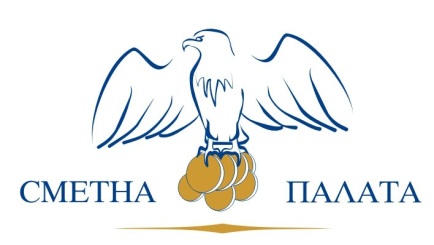 ОДИТЕН ДОКЛАД№ 0500101015за извършен одит за съответствие на Софийски районен съд за периода от 01.01.2014 г. до 31.12.2014 г.Настоящият окончателен одитен доклад е приет с Решение № 236 от 15.12.2016 г. 
на Сметната палата (Протокол № 36)СЪДЪРЖАНИЕСПИСЪК НА СЪКРАЩЕНИЯТАЧаст първаРЕЗЮМЕОдитът за съответствие на Софийски районен съд (СРС) за периода от 01.01.2014 г. до 31.12.2014 г. е извършен в изпълнение на Програмата за одитната дейност на Сметната палата за 2015 г. СРС е юридическо лице на бюджетна издръжка, второстепенен разпоредител с бюджет по бюджета на съдебната власт. При одита са анализирани и оценени управленските решения и изпълнението на дейността, както и състоянието на системата за финансово управление и контрол (СФУК), които са оценени спрямо изискванията на правната рамка и договорите в областите: „Приходи от съдебни такси“; „Разходи за заплати, възнаграждения и други плащания за персонала“; „Разходи за вещи лица“ и „Възлагане на обществени поръчки и изпълнение на договори за обществени поръчки“.При одита са приложени критерии за оценка на съответствието по области на изследване, в т.ч.: Закон за публичните финанси (ЗПФ), Закон за съдебната власт (ЗСВ), Закон за обществените поръчки (ЗОП, отм.) и правилника за неговото прилагане, Закон за финансовото управление и контрол в публичния сектор (ЗФУКПС), Закон за държавния бюджет на Република България (ЗДБРБ) за 2014 г., ПМС № 3 от 15.01.2014 г. за изпълнението на държавния бюджет на Република България за 2014 г., Граждански процесуален кодекс (ГПК), Наказателно-процесуален кодекс (НПК), Кодекс на труда (КТ), Закон за счетоводството (ЗСч, отм.), Закон за държавните такси (ЗДТ) и Тарифа № 1 към него за таксите, събирани от съдилищата, прокуратурата, следствените служби и Министерството на правосъдието (МП), Тарифа за държавните такси, които се събират от съдилищата по реда на ГПК; Наредба за прилагане класификатора на длъжностите в администрацията (НПКДА), Наредба № 3 от 30.11.2012 г. за вписването, квалификацията и възнагражденията на вещите лица (НВКВВЛ, отм.), Правила за определяне и изплащане на средства за допълнителни трудови възнаграждения (ПОИСДТВ), Правилник за администрацията в съдилищата, вътрешни актове на СРС, сключени договори и други.В резултат на извършения одит са направени оценки и изводи по области на изследване:При проверката на приходите от съдебни такси е установено, че съдебните такси са определени и събрани в съответствие с Тарифа № 1 към ЗДТ, за таксите, събирани от съдилищата, прокуратурата, следствените служби и МП, Тарифата за държавните такси, които се събират от съдилищата по ГПК. Досиетата на делата са комплектовани с изискуемите документи относно определените и внесени такси.В процеса по извършване на разходи за заплати, възнаграждения и други плащания за персонала е създадена добра контролна среда, въведени са контролни процедури, които минимизират риска от неправилно определяне и изплащане на възнагражденията по трудови и извънтрудови правоотношения. За осигуряване на нормалната работа по наказателните дела е възлаган и изплащан извънреден труд, при което са установени случаи на надвишаване на максимално допустимите по Кодекса на труда седмични и месечни норми. При проверката на извънредния труд е установено неправилно попълване на Книгата за отчитане на извънредния труд, с което не са спазени изискванията на Наредбата за работното време, почивките и отпуските (НРВПО). Поради естеството на съдебната дейност и във връзка с прилагането на нормите в НПК, положеният извънреден труд е извън максимално допустимите седмични и месечни норми, посочени в чл. 146, ал. 2 от КТ. Спазено е изискването на чл. 146, ал. 1 от КТ за ненадвишаване на 150 часа годишно. Изключение за превишаване на годишната  норма има в един случай на командирован съдия от Районен съд Кюстендил, чието възнаграждение не се изплаща от СРС, в съответствие с изискванията на чл. 227, ал. 5 от ЗСВ.В Книгата за отчитане на извънредния труд не са попълвани всички реквизити, определени в чл. 18, ал. 1 от НРВПО - не е посочен размер на изплатеното трудово възнаграждение; не е посочен ден , определен за почивка по реда на чл. 15, ал. 2 от НРВПО; вместо номера на заповедта за полагане на извънреден труд, в книгата е записан номера на заповедта за изплащане на вече положения такъв.За одитирания период не е установен преразход на средства за заплати, възнаграждения и плащания за персонала в СРС, както и неправилно определяне и изплащане на възнаграждения по трудови и извънтрудови правоотношения.Установено е, че редът за назначаване на вещи лица и изплащане на възнагражденията им, определен с НВКВВЛ № 3 (отм.) е спазван. При определянето и изплащането на възнагражденията на вещите лица се използват образци на формуляри и автоматизирана система за РКО 98а (от съдебно заседание), които са общи за цялата съдебна система. Автоматизираната система за РКО 98а осигурява извънсчетоводно обработване на информацията за определените в съдебно заседание възнаграждения на вещите лица и тяхното изплащане, но не е осигурена връзка със счетоводната програма, която да позволи задълженията към вещите лица да се начисляват текущо и отчитат аналитично в съответствие със ЗСч (отм.). Установената практика не съответства на процедурите, описани в Правилника за движение на счетоводните документи (ПДСД) - Раздел IV. „Функционална структура на счетоводството“, т. 3.1. „Касови плащания на възнаграждения на вещи лица от бюджетна сметка и изготвяне на РКО 98а“. Писмено не са определени политики и процедури за движението и съхранението на информацията (включително счетоводната), свързана с дейността по изплащане на възнагражденията на вещите лица, от момента на нейното създаване или получаване в съда до момента на унищожаването или предаването ѝ на следваща инстанция. Не е осъществяван предварителен контрол за законосъобразност преди извършване на разход за възнаграждения на вещи лица, които се изплащат със средства от внесени депозити.Управленските решения във връзка с организацията и провеждането на процедурите и възлаганията на обществените поръчки и изпълнението на договорите, сключени въз основа на тях, не са осигурли пълно съответствие на вътрешните правила за организация на процеса с промените в правната рамка. Установено е обявяване на изисквания към кандидатите, които не съответстват на вида на прилаганата процедура. Разходите са извършени след представяне на фактури. За извършените доставки са подписвани приемо-предавателни протоколи. При сключването на договорите не е прилагана системата на двоен подпис, в нарушение на чл. 13, ал. 3, т. 3 от ЗФУКПС.Не са проследявани сроковете за възстановяване на гаранциите за участие по чл. 62 от ЗОП (отм.). В резултат на това, при две обществени поръчки са нарушени сроковете по чл. 62 от ЗОП (отм.) за възстановяване на гаранциите за участие. При една от процедурите не са спазени изискванията на чл. 25, ал. 5 от ЗОП (отм.).При изпълнението на договорите, сключени след проведени обществени поръчки, преди утвърждаването на Вътрешни правила за възлагане на обществени поръчки и управление профила на купувача (ВПВОПУПК) в СРС, не са прилагани контролните дейности, предвидени в чл. 13, ал. 3, т. 3 и 5 от ЗФУКПС, чието предназначение е да дават на ръководителя на организацията разумна увереност, че рисковете са ограничени в допустимите граници.Липсата на дата на публикуване в профила на купувача на документи, свързани с действия, за извършването на които законът е определил срокове, е пречка за установяване на съответствието с изискванията на правната рамка. Процедурите и правилата за работа, както и задълженията и отговорностите на съответните структурни звена и длъжностни лица са регламентирани в СФУК на СРС, прилагана през одитирания период. При одита е установено, че във връзка с промяната на нормативната база и структурата на съда не е извършвана актуализация на инструкциите и правилата, които изграждат системата, с което да се постигне цялостно обхващане на всички дейности и процеси в СРС.Част втораВЪВЕДЕНИЕ1. Основание за извършване на одита Одитът за съответствие на СРС е осъществявен на основание чл. 5, ал. 1, т. 2 и чл. 38, ал. 1 от Закона за Сметната палата, Програмата за одитната дейност на Сметната палата за 2015 г. и в изпълнение на заповеди №№ ОД-05-01-010 от 08.06.2015 г., ОД-05-01-023 от 16.10.2015 г. и ОД-05-01-024 от 06.11.2015 г. на заместник-председател на Сметната палата. 2. Информация за одитирания обектСофийският районен съд е юридическо лице на бюджетна издръжка, второстепенен разпоредител с бюджет по бюджета на съдебната власт.Статутът, функциите, ръководството и правомощията на съда са определени в Закона за съдебната власт, а структурата на администрацията, функционалните характеристики на звената и организацията на работа в съда - в Правилник за администрацията в съдилищата (ПАС).СРС е най-големият първоинстанционен съд в съдебната система на Република България, който годишно разглежда близо една трета от всички дела на районно ниво, в т.ч.: граждански, наказателни, административно-наказателни и административни дела. На СРС са подсъдни всички първоинстанционни граждански и наказателни дела, освен тези, които със закон са подсъдни на друг съд. Съдът разглежда и административни дела, както и дела по жалби или протести срещу актове на особени юрисдикции и други органи. СРС разглежда като първа инстанция дела за съдебен район, определен от ВСС,  включващ територията на гр. София и присъединените квартали и села, в състав от съдия и двама съдебни заседатели, а в предвидените от закона случаи - от един съдия. Състои се от съдии и се ръководи от председател. Председателят на СРС осъществява общото ръководство, отговаря за дейността на съда и го представлява, ръководи и контролира работата на държавните съдебни изпълнители, бюрото за съдимост, съдиите и на отделните служби, назначава и освобождава от длъжност съдебните служители. През одитирания период председател на СРС и носител на управленската отговорност по смисъла на чл. 6, ал. 1 от ЗФУКПС е Методи Орлинов Лалов. Председателят изготвя годишен доклад за дейността на съда и го представя до 31 януари на председателя на окръжния съд. Докладът се публикува на интернет страницата на СРС. Ръководството на  СРС включва и четирима заместник-председатели - на трите граждански отделения и на наказателното отделение, както и ръководителите на държавните съдебни изпълнители и на съдиите по вписванията.Звената на администрацията, функционалните им характеристики, организацията на работата, длъжностното разписание, типовите длъжностни характеристики на съдебните служители, редът за провеждане на конкурс, условията за несъвместимост за съдебен служител и органите по назначаването им са определени в Правилник за администрацията в съдилищата. Съдебният администратор ръководи администрацията на съда като планира, организира и ръководи съдебните служители, организира разпределението на дейностите между отделните звена, осигурява организационната връзка на председателя и съдиите с администрацията на съда, както и други функции, определени в чл. 5 от ПАС. Административният секретар подпомага административния ръководител и съдебния администратор , изпълнява функциите, посочени в чл. 10 от ПАС и има задължения, свързани с документооборота и административното обслужване, възложени му от председателя на съда или съдебния администратор.Администрацията на съда е обща и специализирана, съобразно класификатора на длъжностите за съдебни служители. Общата администрация подпомага дейността на административния ръководител на съда, съдебния администратор, административния секретар и специализираната администрация.  Общата администрация включва отделите „Информация“ и „Финанси, имущество и човешки ресурси“. Специализираната администрация включва: службите „Регистратура“, „Съдебно деловодство“, „Съдебни секретари“, „Архив“, „Връчване на призовки и съдебни книжа“, „Куриерска поща и спешни призовки“ и бюро „Съдимост“. Отдел „Финанси, имущество и човешки ресурси“ подпомага председателя на съда и съдебния администратор за правилното и законосъобразно използване на финансовите ресурси, паричните средства и стоково-материалните ценности, осъществява финансово-счетоводното обслужване на съда в съответствие със ЗСч (отм.), събира и отчита постъпленията от държавните такси и другите постъпления, приема и обработва постъпилите счетоводни документи, изготвя и съхранява счетоводните регистри и документи. 3. Цели на одита 3.1. Да се установи съответствието с изискванията на нормативните актове, вътрешните актове и договорите в областите на изследване: „Приходи от съдебни такси“; „Разходи за заплати, възнаграждения и други плащания за персонала“; „Разходи за вещи лица“ и „Възлагане на обществени поръчки и изпълнение на договори за обществени поръчки“.3.2. Да се установи състоянието на системата за финансово управление и контрол в определените области на изследване.4. Обхват на одита4.1. Одитната задача обхваща следните области на изследване:4.1.1. Приходи от съдебни такси. Областта е определена като съществена по стойност;4.1.2. Разходи за заплати, възнаграждения и други плащания за персонала. Областта е определена като съществена по стойност;4.1.3. Разходи за вещи лица. Областта е определена като съществена по естество (характер);4.1.4. Възлагане на обществени поръчки и изпълнение на договорите за обществени поръчки – съществена по естество (характер). За целите на одита е използван нестатистически метод за формиране на одитни извадки по области и процеси на изследване, с изключение на област „Възлагане на обществени поръчки и изпълнение на договорите за обществени поръчки“, за която не е прилагана извадка.4.2. Ограничения в обхвата на одитаПри изпълнението на одитната задача не са идентифицирани ограничения в обхвата на одита.5. Критерии за оценкаПри одита за съответствие на СРС за периода от 01.01.2014 г. до 31.12.2014 г. са приложени следните критерии за оценка по области на изследване:5.1. Приходи от съдебни такси - ЗПФ, ЗСВ, ЗДТ и Тарифа № 1 към него за таксите, събирани от съдилищата, прокуратурата, следствените служби и Министерството на правосъдието, Тарифата за държавните такси, които се събират от съдилищата по реда на ГПК; НПК, Правилник за администрацията в съдилищата, вътрешни актове на СРС и други.5.2. Разходи за заплати, възнаграждения и други плащания за персонала - ЗСВ, КТ, Наредба за прилагане класификатора на длъжностите в администрацията, Правила за определяне и изплащане на средства за допълнителни трудови възнаграждения, Правилник за администрацията в съдилищата, вътрешни актове на СРС, сключени договори и други.5.3. Разходи за вещи лица - ЗСВ, Наредба № 3 от 30.11.2012 г. за вписването, квалификацията и възнагражденията на вещите лица (отм.), Правилник за администрацията в съдилищата, вътрешни актове на СРС и други.5.4. Възлагане на обществени поръчки и изпълнение на договорите за обществени поръчки - ЗОП (отм.) и правилника за неговото прилагане, вътрешните актове на СРС и сключените договори с изпълнители на обществени поръчки.6. Одитни стандарти, които са приложени при одитаОдитът е изпълнен в съответствие с Междунаводните стандарти на Върховните одитни институции (МСВОИ) 100 Основни принципи на одита в публичния сектор, МСВОИ 400 Основни принципи за одита на съответствие  и МСВОИ 4100 Указания за съответствие - за одити, извършени отделно от одити на финансовите отчети.Част третаКОНСТАТАЦИИI. Обща информация за организацията на бюджетния процес и състоянието на вътрешния контрол в СРС1. Тригодишна бюджетна прогноза за 2014 г. -2016 г.Тригодишна бюджетна прогноза за 2014 г. - 2016 г. е изготвена при спазване на бюджетните насоки на МФ, дадени с БЮ № 1 от 01.02.2013 г., БЮ № 4 от 02.09.2013 г. и указанията на ВСС до второстепенните разпоредители с бюджет. Прогнозата е съобразена с определените разходни тавани, с промените в законите и подзаконовите нормативни актове, засягащи дейността на съда, Стратегията за реформа в българската съдебна система (одобрена с Решение на Министерския съвет № 672/01.10.2001 г.) и Актуализираната програма за изпълнение на стратегията от 2003 г. Размерът на предвидените разходи за 2014 г. е 36 725 395 лв., като с най – голям относителен дял са разходите за заплати – 49 на сто, капиталови разходи – 13 на сто и издръжка – 7 на сто.2. Бюджет на СРС за 2014 г.Проектът на бюджет на СРС за 2014 г. е изготвен в съответствие с Инструкция 01-01 „Разработване на проектобюджета и бюджета на СРС“ и указанията на първостепенния разпоредител. Съгласно разпоредбите на чл. 2, ал. 7 от Закона за държавния бюджет на Република България за 2014 г., с протокол № 6 от 06.02.2014 г. на ВСС бюджетите на органите на съдебната власт са одобрени от ВСС. С протокол № 8 от 20.02.2014 г. на ВСС на СРС е утвърден бюджет в размер 16 375 201 лв., в т.ч.: заплати и възнаграждения за персонала – 10 753 440 лв.; други възнаграждения и плащания за персонала – 1 296 043 лв.; осигурителни вноски – 3 118 498 лв. и издръжка – 1 207 153 лв.  Извършените дейности по планиране и утвърждаване на бюджета, необходим за осъществяване на дейността на СРС за 2014 г., са в съответствие със Закона за държавния бюджет на Република България за 2014 г., ПМС № 3 от 2014 г. за изпълнение на бюджета за 2014 г., указанията на МФ и ВСС. Създадена е организация за законосъобразното протичане на бюджетния процес.3. Месечно разпределениеВ съответствие с изискванията на чл. 108, ал. 1 от Закона за публичните финанси, ПМС № 3 от 2014 г., указанията на МФ, дадени с писмо ДР-2/2014 г. и в съответствие с Указанията относно изпълнението на бюджета на съдебната власт за 2014 г., от СРС е изгоизготвено и изпратено на ВСС за одобрение месечно разпределение на утвърдените годишни размери на приходите, разходите, трансферите, субсидиите, бюджетното салдо и финансирането по параграфи на ЕБК, както и разшифровка на капиталовите разходи и трансфери.4. Корекции по бюджета Във връзка с осигуряване на средства за закупуване на оборудването на сградата на СРС на бул. „Цар Борис III“ № 54, на основание постановления на Министерски съвет по бюджета на съдебната власт са извършени корекции в общ размер 5 050 000 лв., в т.ч: а) с ПМС № 146 от 11.07.2013 г. са одобрени допълнителни разходи в размер 3 000 000 лв. за обзавеждане и оборудване на сградата. Средствата не са използвани до края на 2013 г. и с решение по т. 51 от протокол № 9 от заседание на ВСС от 27.02.2014 г. със сумата е увеличена бюджетната сметка на СРС за 2014 г. по параграф 52-00 „Придобиване на ДМА“ с цел осигуряване на средства за обзавеждане и оборудване; б) с ПМС № 121 от 20.05.2014 г. са одобрени допълнителни разходи по бюджета на съдебната власт за 2014 г. за СРС в размер 1 825 000 лв., предназначени за оборудване с компютърна и звукозаписна техника, автоматизирани точки за достъп и комуникационно оборудване. С решение по т. 18 от протокол № 22 от заседание на ВСС от 29.05.2014 г. е увеличен бюджетът на СРС по параграф 52-00 „Придобиване на ДМА“ с 1 825 000 лв.; в) с ПМС № 286 от 12.09.2014 г. са одобрени допълнителни разходи по бюджета на съдебната власт за 2014 г. в размер 225 000 лв. С решение по т. 5.1 от протокол № 40 от заседание на ВСС от 18.09.2014 г. са увеличени разходите на СРС по параграф 52-00 „Придобиване на ДМА“ с 225 000 лв. През 2014 г. са изразходвани за обзавеждане и оборудване на сградата на СРС целеви средства, осигурени с ПМС № 146 от 2013 г., ПМС № 121 от 2014 г. и ПМС № 286 от 2014 г. в размер 5 041 785 лв., т.е. с 8 215 лв. по-малко от отпуснатите 5 050 000 лв.През 2014 г. по бюджета на СРС са извършени и 40 броя вътрешно компенсирани промени на първоначално утвърдения бюджет, на основание протоколни решения на ВСС. Към 31.12.2014 г. утвърденият бюджет на СРС е 23 386 141 лв.Извършените корекции по бюджета на СРС за 2014 г. са законосъобразни, мотивирани и са в съответствие с изискванията на ЗПФ и указанията на ВСС. Корекциите са отразени в отчетите за касовото изпълнение на бюджета за 2014 г. на СРС.Общите параметри на отчета за касово изпълнение на бюджета на СРС към 31.12.2014 г. са: Таблица 1: Бюджет на СРС за 2014 г.5. Състояние на системите за финансово управление и контролПрез одитирания период в СРС действа система за финансово управление и контрол, утвърдена от председателя на СРС, без да е посочена датата на утвърждаването. В нея са цитирани нормативни актове, които са отменени, и длъжности и структурни звена, които не съществуват в длъжностното разписание през одитирания период. СФУК включва основните процедури, които се конкретизират с работни инструкции, стандартизиращи дейностите и съответните действия на контрол. За гарантиране качеството на процесите, свързани с финансовото управление и контрол се използват типови документи (образци) на СФУК. Върху типовите документи се извършват записи от отговорните служители, съобразно длъжностните им характеристики. Приети са инструкции за разработване на проектобюджета и бюджета на СРС; за изпълнение, коригиране и отчитане на бюджета; за действия при несъответствие на бюджетния процес в СРС. Във връзка с предварителния контрол при поемане на задължение е приета „Инструкция за поемане на задължение“. Към „Основната процедура за извършване на разход“ са приети „Инструкция за извършване на разход“ и „Инструкция за съставяне на досие на задължение за разход“. Приета е и действа „Инструкция за действия при несъответствие при предварителния контрол“. Част от СФУК са и: „Вътрешни правила за управление и контрол на активите“, „Правилник за движението на счетоводните документи“, „Правила за отпускане на суми на подотчетни лица“, „Процедура за мониторинг и отчитане на вътрешните контроли“ и „Счетоводната политика“ на СРС. В нарушение на чл.10 от „Вътрешните правила за управление на рисковете в СРС“, не е създаден риск-регистър, в който да се опише всеки един етап от процеса на управление на рисковете, застрашаващи постигането на целите на СРС, контролните дейности, въведени като реакция на идентифицираните рискове, сроковете и отговорните длъжностни лица. През одитирания период няма разписани правила и одитна пътека относно дейностите по изплащане възнагражденията на вещите лица и полагането на извънреден труд от магистрати и служители. В „Система за финансово управление и контрол в СРС“, действала през одитирания период, са регламентирани процедури и правила за действие, както и задължения и отговорности на съответните структурни звена и длъжностни лица. Не е извършена актуализация на инструкциите и правилата в нея във връзка с промяната на нормативната база и структурата на администрацията за цялостно обхващане на всички дейности и процеси в СРС. Не е въведен риск-регистър за управление на рисковете в организацията. По време на одита „Вътрешни правила за осъществяване на управление и контрол в СРС“ са актуализирани и са утвърдени от председателя на СРС.ІІ. Приходи от съдебни таксиЗа целите на одита е изследван процесът по определянето на дължимата съдебна такса, нейното събиране и комплектоване на досието на съответното съдебно дело с информацията за това.Съдебната такса се дължи при предявяване на искане за извършване на действие от страна на съда. Размерът на съдебните такси е определен с Тарифа № 1 към ЗДТ за таксите, събирани от съдилищата, прокуратурата, следствените служби и МП и Тарифата за държавните такси, които се събират от съдилищата по реда на ГПК. Таксите по завеждане на тъжби и искови молби се дължат авансово от иницииращия процеса преди образуването на дело. Таксата за подаването на тъжба е с фиксирана сума, а таксата по завеждането на искова молба е пропорционална и се определя от цената на иска. При молба за образуване на изпълнително производство, таксата се заплаща от ищеца, но се дължи от длъжника в края на делото. Съдебните такси постъпват по сметката на СРС по банков път. Приходите се осчетоводяват ежедневно.Приходите от съдебни такси през 2014 г. са 18 524 011 лв. или 98,44 на сто от събраните приходи. За целите на одита е формирана  извадка от 100 броя дела, за които са извършени тестове за съответствие с нормативните изисквания относно размера на таксата, реда за събирането ѝ, комплектоване на делото и въведените и прилагани контролни процедури. 1. Съдебни такси по граждански делаПо водене на делото се събират държавни такси върху цената на иска и разноски за производството на основание чл. 71 от ГПК. Когато искът е неоценяем, размерът на държавната такса се определя от съда. Държавната такса се събира при предявяване на искането за защита или съдействие и при издаване на документа, за който се плаща такса, съгласно тарифа, приета от Министерския съвет. В разпореждането на съда за даване ход на делото се извършва преглед на постъпилите материали и се определя размера на таксата. Извършена е проверка на 45 броя граждански дела, избрани на случаен принцип от общо 97 539 бр., образувани в периода от 01.01.2014 г. до 31.12.2014 г., при което е установено:а) в случаите, при които таксата за образуване на делото се дължи от ищеца, те са начислявани върху цената на иска. Спазвани са процентните съотношения за пропорционалните такси върху цената на исковете. Когато държавната такса не е внесена с подаването на исковата молба или е внесена в непълен размер, от съдията е издадено разпореждане, с което е определен размерът на дължимата за внасяне или довнасяне държавна такса. Съдът не е давал ход на делото преди внасяне на определената такса;б) при граждански дела, за които е подадена молба за освобождаване от такса поради липса на средства, съдът е изисквал документи за удостоверяване на имущественото и здравословното състояние на ищеца, както и на други обстоятелства, в съответствие с изискванията на чл. 83 от ГПК. Документите са приложени към делото. За освобождаването на ищеца от задължението за плащане на държавна такса е издавано разпореждане на съда;в) на основание Конвенцията за връчване в чужбина на съдебни и извънсьдебни документи по граждански и търговски дела, Регламент ЕО № 1393/2007 г. (чл. 608 от ГПК) за делата - предмет на съдебна поръчка, попаднали в извадката, държавни такси не са събирани;г) по дела, произтичащи от трудови правоотношения, не са събирани държавни такси в съответствие с чл. 83, ал. 1, т. 1 от ГПК;д) при граждански дела за промяна на име начислената такса е в съответствие с Тарифата за държавните такси, които се събират от съдилищата по ГПК ;е) всички проверени досиета на съдебни дела съдържат документите за платените държавни такси. Сумите са постъпили по банковата сметка на СРС; ж) в случаите, в които държавната такса по образуването на делото е изискуема, но не е заплатена, е издавана резолюция, с която се указва размера на дължимата държавна такса. В случай, че изискуемата държавна такса не е заплатена е издавано решение за прекратяване на производството. Необходимите документи за архивиране на приключилите дела са комплектовани и налични.2. Съдебни такси по наказателни дела от частен характер Обект на проверката са 25 броя наказателни дела от частен характер, избрани на случаен принцип от общо 24 695 бр. дела, образувани в периода от 01.01.2014 г. до 31.12.2014г. При наказателните дела от частен характер, съдебната такса се заплаща с подаването на тъжбата или преди това. Документът за внесена държавна такса се прилага към тъжбата в съответствие с изискванията на чл. 81, ал. 1 от НПК. При проверката е установено, че при липса на документ за платена такса или когато тя не е внесена в пълен размер, съдът с разпореждане е давал на тъжителя 7-дневен срок за внасяне на дължимата държавна такса за подадената тъжба. В случаите, в които държавна такса за образуване на дело не е заплатена, от съда е издавано разпореждане за прекратяване на производството, което е в съответствие с изискванията на чл. 81, ал. 1от НПК. Документите за платени държавни такси са приложени в досиетата на делата. По проверените дела не са издавани изпълнителни листове, с изключение на дело № 1835/14. Към момента на издаването на изпълнителния лист (10.12.2014 г.), държавната такса не е събрана, с което не са спазени изискванията на чл. 81, ал.1 ОТ НПК и чл. 4, т. „а“ от Закона за държавните такси. Същата е внесена по време на одита на 18.08.2015 г. Сумите от държавните такси са постъпвали по транзитната сметката за приходи на СРС.3. Съдебни такси по изпълнителни делаПроверена е извадка от 30 броя изпълнителни дела, избрани на случаен принцип от общо 1 130 дела, образувани в периода от 01.01.2014 г. до 31.12.2014 г. Таксите по изпълнителните дела се заплащат от взискателя, но се дължат от длъжника при приключване на изпълнителното производство. По дела за издръжка и дела, произтичащи от трудови правоотношения, не се събират такси при образуване на делото, а такива се начисляват към задължението на длъжника. В хода на делото, за предприети процесуални действия по молба на страните са заплатени дължимите държавни такси, в съответствие с чл. 76 от ГПК. По някои от делата, които не са приключили, не са извършени плащания на такси през одитирания период, но таксите са дължими при приключване на делото и издаване на съдебното решение. Към преписките за приключилите дела са приложени платежните документи за внесените такси. За определяне размера на таксите по изпълнителните дела се използва специализиран софтуер. 4. Контрол по правилното определяне и събиране на такситеКонтролът по правилното определяне и събиране на таксите на основание чл. 7, ал. 1 от ЗДТ е вменен на ръководителя на съда. Организацията на съдебното производство изисква, за да се даде ход на делото от съдията, доказване на наличието на платена такса или основанията за неплащането ѝ от съответната страна. Това осигурява своевременен контрол по отношение на размера и внасянето на дължимата такса. При извършените тестове на съдебни досиета е установено, че при липса на документ за платена такса или на документи за наличие на обстоятелства за освобождаване от такса, съдията не е давал ход на делото.При извършения преглед на длъжностните задължения на съдебните служители е установено, че „съдебният деловодител“ извършва преглед и архивиране на гражданските дела, във връзка с което се извършва и проверка за наличие на приемо-предавателен протокол от Нациналната агенция за приходите за събрани държавни такси. При проверката на досиетата на делата от извадката е установено, че архивираните дела са комплектовани с необходимите документи относно дължимите и платени такси. В един от проверените случаи за издаване на изпълнителен лист от съдебен служител, което се извършва на основание решение на съда, е установена липса на документ за платена такса, което е индикация за неефективност на упражнявания от съдебните деловодители контрол върху комплектоваността на съдебните преписки.През одитирания период определените и внесени съдебни такси са в съответствие с изискванията на приложимата правната рамка. Не са установени отклонения в размерите на определените и/или платени такси. Съдебните такси са начислени и събрани в съответствие с Тарифа № 1 към ЗДТ за таксите, събирани от съдилищата, прокуратурата, следствените служби и Министерството на правосъдието и Тарифата за държавните такси, които се събират от съдилищата по ГПК, с изключение на един от проверените случай. В досиетата на делата се съдържат изискуемите документи за удостоверяване на платените такси. Таксите постъпват по транзитната сметка за приходи на СРС.ІІІ. Разходи за заплати, възнаграждения и други плащания за персоналаРазходите за заплати, възнаграждения и плащания на персонала в СРС към 31.12.2014г. са в размер 13 218 895 лв., при уточнен план 13 245 764 лв., и съставляват 56,59 на сто от общия размер на отчетените разходи. На служителите в СРС са изплатени заплати и възнаграждения в общ размер 11 150 044 лв. Изплатените други възнаграждения и плащания за персонала с характер на възнаграждения са 2 068 851 лв. Те включват основно плащания за персонал по извънтрудови правоотношения; изплатени суми от фонд СБКО; за служебно облекло и обезщетения за персонала. 1. Разходи за заплатиПрез одитирания период в СРС са изготвени и утвърдени от председателя длъжностни разписания и поименни разписания на длъжностите и работните заплати, в съответствие с изискванията на чл. 19 от Правилника за администрацията на съдилищата, издаден от ВСС на 28.01.2014 г. Към 31.12.2014 г. в СРС са заети 721 щатни бройки.  За целите на одита са проверени длъжностни характеристики на определени длъжности. Установено е, че посочените кодове в НКПДП не са актуализирани съгласно класификатора на длъжностите в администрацията по чл. 341 от ЗСВ, утвърден с решение на ВСС от 01.07.2012 г. По време на одита са представени актуализирани длъжностни характеристики, утвърдени на 01.10.2015 г., за длъжностите: съдебен администратор, младши специалист „Човешки ресурси“, началник служба, началник отдел „Финанси, имущество и човешки ресурси“.При одита са проверени досиетата на 45 служители, избрани на случаен принцип.Определените индивидуални основни месечни заплати на магистратите и служителите в СРС са в съответствие с Правилата за определяне на индивидуалните основни месечни заплати на съдии, прокурори и следователи, Таблица № 1 на ВСС за определяне на максималните основни месечни заплати на съдии, прокурори и следователи, Класификатора на длъжностите в администрацията на основание чл. 341 от ЗСВ, както и със заповедта на министъра на правосъдието, с която, в съответствие с чл. 265 и чл. 291, ал. 1 от ЗСВ, са определени основните месечни заплати за длъжностите: „държавен съдебен изпълнител“ и „съдия по вписванията“. Заплатите са определени по длъжности и рангове, в зависимост от квалификацията и професионалния опит на служителите. Размерът на основната заплата на служителите във ведомостите за работни заплати съответства на определения размер на основната месечна заплата и отработените дни за месеца.2. Допълнителни възнаграждения и фонд СБКОЗа постигнати резултати през 2014 г., в съответствие с ПОИСДТВ, са изплатени допълнителни възнаграждения през месец декември същата година, съгласно решение на ВСС. Допълнителното възнаграждение на председателя на СРС е определено със заповед на председателя на Софийски градски съд, в съответствие с чл. 7 от правилата, а допълнителното възнаграждение на държавните съдебни изпълнители и съдиите по вписванията са определени със заповед на министъра на правосъдието, съгласно чл. 8 от правилата.През одитирания период на магистрати и служители в СРС са изплащани и суми от фонд СБКО, съобразно реално отработените дни за съответния период. За тези плащания са издадени заповеди от председателя на СРС. Сумите, получени от всеки служител съответстват на сумите, посочени в списъците към издадените заповеди.В съответствие с Правилата за определяне и изплащане на суми за облекло на магистрати, държавни съдебни изпълнители, съдии по вписванията и съдебни служители в органите на съдебната власт, в СРС са изплатени суми за служебно облекло в размер 1 650 лв. на всеки магистрат и съдебен служител. За изплащането на сумите е издадена заповед на председателя на СРС. Сумите са в съответствие с определените в чл. 221 и чл. 352 от ЗСВ и данните от Националния статистически институт относно размера на средната месечна работна заплата на служители, наети по трудово и служебно правоотношение в бюджетните организации и фондове, управлявани от държавата за четвъртото тримесечие на 2013 г. Допълнителните възнаграждения за трудов стаж и професионален опит са определени съгласно решение на ВСС. Сумите са изчислени в съответствие с мястото на придобиване на стажа и указанията на ВСС. Предварителен контрол за законосъобразност в СРС се извършва от главния счетоводител на СРС. При проверката на контролните листове, удостоверяващи извършения предварителен контрол за законосъобразност върху разходите за заплати и възнаграждения за месеците март, ноември и декември е установено, че датата на платежното нареждане за м. декември предхожда датата върху контролния лист за предварителен контрол, което е индикатор за последващо (формално) извършване на предварителния контрол. За управлението на човешките реурси се използва програмен продукт „Аладин“. При извършено наблюдение от одитния екип на работата със софтуера е установено, че при назначаване на нов служител/магистрат, от звено „Личен състав“ в програмата се завеждат личните му данни (име, ЕГН, номер на лична карта, номер на банкова сметка), както и данни за възнаграждението, определено в договора. За изплащане на текущите възнаграждения информацията е достъпна по всяко време за служителите от звено „Каса“. При напускане на служител неговите лични данни се изтриват изцяло от програмата от звено „Личен състав“, след което е невъзможно на лицето да се начисляват и изплащат възнаграждения и други плащания. Въведеното разграничаване на функциите по въвеждане на информацията относно новоназначените/напуснали служители и текущите данни за определяне на възнаграждението минимизират риска от извършване на незаконосъобразни разходи за възнаграждения.3. Договори с физически лица При извършените проверки във връзка със сключването и изпълнението на шест броя договори с физически лица за извършване на дейности/оказване на услуги е установено следното:а) по отношение на един граждански договор не е приложена системата за двоен подпис, като договорът не е подписан от главния счетоводител в качеството му на лице, отговорно за счетоводните записвания, с което не са спазени изискванията на чл. 13, ал. 1, т. 3 от ЗФУКПС;б) сумите са изплатени след извършване и приемане на работата на изпълнителите;в) преди извършване на плащанията е осъществяван предварителен контрол, документиран с контролен лист;г) изплатените суми са в съответствие с договорените.4. Извънреден трудИзискванията за полагането и отчитането на извънреден труд в СРС са определени със заповед на председателя, във връзка с решение на ВСС. В нея са посочени: размерът и начинът за изчисляване на допълнителното възнаграждение за извънреден труд; служителят, на когото се възлага да попълва книгата за отчитане на извънредния труд; срокът за отчитане на извънредния труд пред инспекцията по труда. Условие за отчитане на положения извънреден труд от служителите на СРС е подаването на декларация. През 2014 г. след изменение в чл. 149, ал. 2 от Кодекса на труда е извършена промяна в срока за отчитане на положения извънреден труд пред инспекцията по труда, но нова заповед на председателя на съда, която да отрази тази промяна, не е издавана. За положения през 2014 г. извънреден труд своевременно са били издадени заповеди от председателя на СРС. В тях не е посочен ден за почивка в работната седмица, следваща тази, в която е бил положен извънредният труд, с което не са изпълнени изискванията на чл. 15, ал. 2 от Наредба за работното време, почивките и отпуските (НРВПО). Служителите доказват положения от тях извънреден труд, за времето, през което са изпълнявали служебните си задължения в почивни и празнични дни, посредством декларация по образец. Поради естеството на съдебната дейност и във връзка с прилагането на нормите в НПК, положеният извънреден труд е извън максимално допустимите седмични и месечни норми, посочени в чл. 146, ал. 2 от КТ. Спазено е изискването на чл. 146, ал. 1 от КТ за ненадвишаване на 150 часа годишно. Изключение за превишаване на годишната  норма има в един случай на командирован съдия от Районен съд Кюстендил, чието възнаграждение не се изплаща от СРС, в съответствие с изискванията на чл. 227, ал. 5 от ЗСВ.В Книгата за отчитане на извънредния труд не са попълвани всички реквизити, определени в чл. 18, ал. 1 от НРВПО - не е посочен размер на изплатеното трудово възнаграждение; не е посочен ден , определен за почивка по реда на чл. 15, ал. 2 от НРВПО; вместо номера на заповедта за полагане на извънреден труд, в книгата е записан номера на заповедта за изплащане на вече положения такъв.В съответствие с чл. 149, ал. 2 от Кодекса на труда, на 13.01.2015 г. до инспекцията по труда е изпратено уведомление за положения през 2014 г. извънреден труд.В СРС са въведени контролни дейности, които минимизират риска от неправилно определяне и изплащане на възнагражденията. За одитирания период е установено съответствие с нормативните изисквания при определяне и изплащането на средства за заплати, възнаграждения и други плащания на персонала в СРС. Установени са частични несъответствия с правната рамка при документиране полагането и отчитането на извънредния труд и при извършване на предварителен контрол върху разходите за заплати и възнаграждения. Установените несъответствия са несъществени и не водят до извод за ненадеждност на контролните процедури като цяло.ІV. Разходи за вещи лица1. Описание на дейността, правна рамкаВ съответствие с изискванията на чл. 144 от НПК, чл. 195 от ГПК и Глава двадесет и първа „Вещи лица“ от ЗСВ съдът назначава експертизи, които се извършват от специалисти, утвърдени за вещи лица. Възнагражденията им се определят от съда с оглед на извършената работа и направените разноски.  Условията и редът за извършването на съдебномедицинските, съдебно-психиатричните и съдебно-психологичните експертизи, включително и за заплащането на разходите на лечебните заведения, се определят с наредба, издадена от министъра на правосъдието, министъра на вътрешните работи и министъра на здравеопазването, съгласувано с Висшия съдебен съвет.През одитирания период редът за назначаването на вещите лица и изплащането на хонорарите им е определен с Наредба № 3 от 30.11.2012 г. за вписването, квалификацията и възнагражденията на вещите лица (НВКВВЛ № 3, отменена с Решение на Върховен административен съд № 2305 от 18.02.2014 г., обн. ДВ, бр. 86 от 17.10.2014 г., в сила от 17.10.2014 г.). Вещите лица се назначават от органа, възложил експертизата, който ги избира от съответния списък на специалисти, утвърдени за вещи лица.През одитирания период писмено не са разписани и утвърдени вътрешни правила, регламентиращи процеса по определяне и изплащане на възнагражденията на вещите лица в СРС, предвидените контролни процедури, срокове и отговорни длъжностни лица. Възнаграждението на вещото лице се определя от органа, възложил/назначил експертизата (съдията – докладчик по делото) на база представена справка-декларация от вещото лице и при отчитане обстоятелствата по чл. 29, ал. 1 от НВКВВЛ (отм.). При определяне на възнаграждението, органът възложил експертизата, съобразява и преценява сложността и спецификата на поставените задачи, компетентността и степента на квалификация на вещото лице, времето, необходимо за извършване на експертизата, обема на извършената работа, необходимите разходи за извършването на експертизата (за използвани материали, консумативи, пособия, технически средства и др.), както и други условия, оказващи влияние върху заплащането за извършената работа. 2. Разходи за вещи лицаВъзнаграждението на вещото лице в зависимост от вида на делото се изплаща със средства от депозит на страните по делото или със средства от бюджета на съда. През 2014 г. в СРС са извършени разходи от бюджета за възнаграждения на вещи лица в размер 638 123 лв. От тях 58 627 лв. са изплатени в брой от касата на СРС и 579 496 лв. - по банков път. Изплатените възнаграждения на вещи лица, след внесен депозит, са за 3 064 992 лв. от тях 1 232 722 лв. са платени в брой от касата на СРС и 1 832 270 лв. - по банков път.  За периода от 01.01.2014 г. до 31.12.2014 г. за управление и документиране на процеса по назначаване на веши лица и определяне и изплащане на тяхното възнаграждение в СРС са използвани програмни продукти „Конто 66“, автоматизираната система за РКО 98а и програмния продукт за заплати и граждански договори „Аладин“, към който има модул за възнагражденията на вещите лица.Извършена е проверка чрез случаен подбор на 65 броя плащания на възнаграждения на вещи лица през 2014 г., от които 46 броя от бюджета на съда и 19 броя от внесен депозит. Установено е съответствие с изискването на чл. 14, Глава Трета „Ред и срокове за предложения за включване и промени на списъците на специалистите, утвърдени за вещи лица, ред за отписване на вещите лица“ от НВКВВЛ № 3 (отм.). За вещи лица са определяни лица от списъка на специалистите, утвърдени за вещи лица, с което са спазени изискванията на чл. 396, ал. 1 от ЗСВ.Разходът за възнаграждението на вещото лице за извършена експертиза, материали, консумативи, пособия, технически средства, машинно и компютърно време и други необходими разходи са в съответствие с определеното от съдията докладчик в протокола от съдебното заседание. За всички плащания на възнаграждения към вещи лица са приложени декларации по чл. 9, ал. 2 и чл. 43, ал. 5 и 6 от ЗДДФЛ.В чл. 29, ал. 2 и чл. 33, ал. 1 от НВКВВЛ № 3 (отм.) към експертизите, изготвяни от вещите лица, е определено да се прилага справка-декларация Приложение № 2 за деклариране на разхода на време, материали, консумативи и др., както и обема на извършената работа. При одита е установено, че справка-декларация Приложение № 2 не е прилагана към експертизите, изготвени от вещи лица, възнагражденията за които се изплащат от депозит. При експертизите, които са изплатени от бюджета на СРС справка-декларация Приложение № 2 е приложена в незначителен брой от проверените плащания. При непредставяне на документи за разходите, съгласно изискванията на чл. 29, ал. 3 и чл. 33, ал. 4 от НВКВВЛ № 3 (отм.) експертизата се заплаща по преценка на органа, който я е назначил.3. Отчитане на възнагражденията на вещите лицаВъзнаграждението и разходите на вещото лице за направена експертиза се опредеят от органа, който я е назначил, за което в съответното съдебно заседание се издава документ, наречен разходен касов ордер 98а (РКО 98а). За изготвяне, регистриране и отпечатване на РКО 98а в съдебна зала и експорт на данни към файл във формат Microsoft Excel е въведена автоматизирана система, която не е свързана със счетоводния софтуер. За възнагражденията на вещи лица, които се изплащат от бюджета на СРС в края на всеки месец от главен специалист-счетоводител се извлича месечна справка - списък за наличие на задължение към вещите лица от автоматизираната система за РКО 98а (от съдебно заседание). Съставя се счетоводна операция за начисляване на общата сума на задължението към вещите лица. Задълженията не се начисляват в счетоводния продукт „КОНТО 66” аналитично по име на вещото лице в момента на възникването им. Такава информация се съдържа само в автоматизираната система, която не е модул от счетоводната програма. Задълженията за възнаграждения на вещи лица, които се изплащат от депозит, се начисляват всеки ден, като обща сума, но по набирателната сметка на съда, откъдето се и изплащат. За възникналите и изплатени задължения към вещи лица извънсчетоводно се водят регистри  „Предстоящи плащания“ и „Справка за изплатените възнаграждения на вещи лица“ с информация за дата на определение, състав, номер на дело, имена на експерта и сума за плащане, както и източника на плащане (от бюджета на съда или от депозити). Регистрите не са свързани със счетоводната програма и в тях не са заложени автоматизирани контроли, наличието на които би подобрило работата и би направило информацията по-сигурна. Данните от регистрите е възможно да се използват за анализи и разчети, както и за аналитично отчитане на задълженията към вещите лица. През одитирания период в системата за изготвяне, регистриране и отпечатване на РКО 98а в съдебна зала не е изградена връзка и не са включвани автоматично издадените РКО от III Гражданско отделение на СРС, поради разположението на отделенията на съда в различни сгради. Задълженията към вещите лица са начислявани след представяне на РКО 98а – втори екземпляр от съдебния секретар в счетоводството на СРС за включване в регистъра „Предстоящи плащания“. При представянето на РКО 98а не е спазван във всички случаи определения в Правилника за движение на счетоводните документи 3-дневен срок (в раздел ІV Функционална структура на счетоводството т. 3.1 Касови плащания на възнаграждения на вещи лица от бюджетна сметка и изготвяне на РКО 98а). Видно от Таблица № 2 и Таблица № 3,, в резултат на това, ежемесечно са доначислявани задължения към вещи лица, които се отнасят за предходни месеци и дори година, с което е нарушен един от основните принципи на счетоводството – текущо начисляване, определен в чл. 4, ал. 1, т. 1 от ЗСч (отм).Таблица № 2 Доначислени суми за задължения от бюджета към вещи лица през 2014 г.Таблица № 3 Доначислени суми за задължения от бюджета към вещи лица през 2015 г., отнасящи се за 2014 г.При определени обстоятелства (напр. съдебният секретар, участвал в съдебното заседание е пропуснал да издаде РКО 98а и др.) е възможно РКО 98а от съдебно заседание да не бъде регистриран в автоматизираната система, което от своя страна води до неначисляване на задължения за съответния месец към вещи лица и недостоверност на информацията в счетоводната система, респективно в счетоводния отчет. В Раздел IV. „Функционална структура на счетоводството“, т. 3.1. „Касови плащания на възнаграждения на вещи лица от бюджетна сметка“, част „Изготвяне на РКО 98а“ от Правилник за движение на счетоводните документи (ПДСД) е регламентирано, че „РКО се изготвя от съдебния секретар под индиго и индигирания екземпляр се предава в счетоводството в тридневен срок от изготвянето“. През одитирания период РКО са извличани от автоматизираната система за РКО 98а в два екземпляра, а не са писани под индиго от съдебните секретари, т.е. ПДСД не е актуализиран с въвеждането на автоматизирана система за РКО 98а.Счетоводното начисляване и отчитане на възнагражденията на вещите лица не е организирано текущо в съответствие с чл. 5, ал. 1 и чл. 12 от ЗСч (отм.). Не е предвидена контролна процедура и отговорен служител за проверка по спазването на тридневния срок за представяне на РКО 98а в счетоводството, както и за докладване на административния ръководител.Несвоевременното начисляване на задължения към вещи лица е предпоставка за недостоверност на информацията в счетоводната система респ. счетоводния отчет. Липсата на софтуерна връзка на счетоводната програма „КОНТО 66” с автоматизираната система за РКО 98а (от съдебно заседание) не позволява задълженията към вещите лица да се начисляват текущо и отчитат аналитично по име на вещото лице в съответствие с изискванията на чл. 2 и чл. 4, ал. 1, т. 1, чл. 5, ал. 1, чл. 9, ал. 1, т. 1 и чл. 23, ал. 2 от ЗСч (отм.). 4. Изплащане на възнаграждениятаИзплащането на сумите за възнаграждение на вещите лица се извършва след представяне от вещото лице на документ РКО 98а в касата на СРС и проверка от отговорен счетоводител за наличие на задължение към експерта. Проверява се дали задължението фигурира в регистър „Предстоящи плащания“ или „Справка за изплатените възнаграждения на вещи лица“. Изплащането на възнагражденията на вещите лица се извършва по два начина - в брой от касата на СРС и безкасово. 4.1. Изплатените безкасово възнаграждения на вещи лица през 2014 г. са в размер 2 411 766 лв. В края на 2014 г. плащанията са предимно безкасови - по банкова сметка на вещото лице, с което процесът е оптимизиран. Съгласно чл. 27, ал. 1 от приетата след одитирания период Наредба № 2 от 29.06.2015 г. за вписването, квалификацията и възнагражденията на вещите лица, хонорарите се изплащат по банкова сметка в срок до 60 дни от приемането на експертизата, какъвто срок при сравнение липсва в действащата през одитирания период НВКВВЛ № 3. Действащия в условията на НВКВВЛ № 3 ред за изплащане на възнагражденията в брой не създадава предпоставки за ритмично и навременно изплащане на дължимите суми към вещите лица, тъй като за иницииране на плащането се разчита на тяхното явяване в касата на СРС. Тази организация на процеса изисква от администрацията на съда поддържане на определена касова наличност и затруднява планирането на разходите.През 2014 г. при безкасово изплащане на възнаграждения на вещи лица, в началото на всеки календарен месец, от главен специалист „счетоводител“ и старши специалист „счетоводител“ е изготвяна ведомост за плащания от бюджета на съда или от внесен депозит по представените РКО 98а. Възнагражденията от депозит са изплащани след проверка дали сумата е постъпила по набирателната сметка на СРС. Окончателният размер на дължимите суми е определян след попълване на документ по чл. 9, ал. 2 от ЗДДФЛ и декларация по чл. 43, ал. 5 и ал. 6 от ЗДДФЛ. Окончателната ведомост за плащанията за месеца е изготвяна в периода от 7-мо до 15-то число на всеки месец. След получаване на извлечение от банката за извършеното плащане от бюджета или от набирателната сметка е съставян мемориален ордер за счетоводните операции. Мемориалните ордери не са подписани от главния счетоводител, с което не е удостоверено дали е осъществен контрол върху верността на счетоводните записвания.4.2. През одитирания период в брой от касата на СРС са изплатени 1 291 349 лв. (от бюджета на съда и от депозит), което представлява 35 на сто от общата сума на изплатените възнаграждения на вещи лица. При проверката е установено, че при изплащането в брой на възнаграждения на вещи лица от бюджета или от депозит, в СРС се прилагат 3 различни по съдържание и предназначение РКО, в т.ч.: а) първият е РКО 98а, издаден в съдебно заседание с разпореждане (определение) на съдията по делото от автоматизираната система за РКО 98а е с характер на първичен счетоводен документ и има неговите белези, определени в чл. 7, ал. 2 от ЗСч (отм.). Въз основа на него се извършва плащане в брой от касата или по банков път.РКО 98а съдържа имената на вещото лице, данни за № на делото, съдебния състав, дата на издаване и сума за плащане. Издава се в два екземпляра – един за съда и един за вещото лице. Върху първия екземпляр на РКО 98а се полага първи подпис от председателите на съдебните състави, съдебен секретар и получател, съгласно заповед № АС - 92/23.05.2012 г. Няма подпис на касиер и/или счетоводител. Поставя се печата на съда; б) плащанията в брой от касата в СРС се извършват след представяне от вещото лице на екземпляр от РКО 98а, издаден в съдебно заседание, за който или които, в зависимост от броя на представените РКО 98а, се съставя втори РКО - обобщаващ за общата сума на всички представени РКО 98а за деня от вещото лице. Вторият РКО е платежен документ за извършено плащане и се подписва от вещото лице, от касиер, главен счетоводител и счетоводител. Върху втория РКО, не е положен първи подпис за ръководител, което не съответства на изискванията на чл. 13, ал. 3, т. 3 от ЗФУКПС. Към втория РКО се прилага Сметка – документ по чл. 9, ал. 2 от ЗДДФЛ и декларация по чл. 43, ал. 5 от ЗДДФЛ, която се извлича от програмния продукт за заплати и граждански договори „Аладин“. Изплатените суми на вещи лица се записват от старши специалист - счетоводител в регистъра „Справка за изплатените възнаграждения на вещи лица“. Регистърът се води извънсчетоводно;в) третият РКО е обобщаващ и се издава от касиера на СРС в края на всеки ден. Той е за общата сума от всички РКО 98а на всички вещи лица, които са ги представили в касата на СРС през деня. Третият РКО се вписва в Касовата книга и се съставя счетоводна операция. Към него се прилага обобщена ведомост за изплатените граждански договори и хонорари, която не е подписана за реквизитите „изготвил“ и „проверил“. Прилага се Контролен лист за извършване на предварителен контрол от финансовия контрольор. На третия РКО няма подпис за получател, тъй като е обобщаващ за всички вещи лица, получили възнаграждение през съответния ден.Въведената практика не съответства на изискванията на чл. 13, ал. 3, т. 3 от ЗФУКПС, чл. 4, ал. 1, т. 1 и чл. 12 от ЗСч (отм.), утвърдените Счетоводна политика и Правилник за движението на счетоводните документи на СРС по отношение на прилагането на системата на двойния подпис, текущото начисляване и осигуряване на хронолигично и систематично счетоводно отчитане. По данни на одитираната организация през месец ноември 2014 г. е възникнал срив в информационната система на съда. В резултат са били унищожени всички файлове с разширение “doc” и „xls“, които съдържат справки, писма, отчети и др., отнасящи се до начисляване и изплащане на възнаграждения на вещи лица и съдебни гаранции. Към момента на срива информацията не е била съхранявана на сървъра на съда и не е била архивирана на външно записващо устройство, поради което е била възстановена от хартиените носители. От ръководителя на СРС писмено не са определени и въведени политики и процедури за движението и съхранението на информацията на хартиен и електронен носител, включително счетоводната, във връзка с дейността по изплащане възнагражденията на вещите лица от момента на нейното създаване в съдебна зала до момента на отразяването ѝ в счетоводните регистри, който да гарантира спазването на изискванията на чл. 5, ал. 2, т. 2 и 4 от ЗФУКПС и чл. 44 от ЗСч (отм.). От главния счетоводител не е извършван текущ контрол върху верността на счетоводните записвания.5. Предварителен контрол за законосъобразност и система на двоен подпис при плащанията на вещи лица5.1. Съгласно чл. 13, ал. 3, т. 5 от ЗФУКПС предварителен контрол за законосъобразност може да се извършва от назначени за целта финансови контрольори или други лица, определени от ръководителя на организацията. Предварителният контрол в СРС е регламентиран с работни инструкции РИ 02-01 „Поемане на задължение“, Инструкция 02-02 „Извършване на разход” и 02-04 „Действия при несъответствие при предварителния контрол“ от СФУК. С работните инструкции функцията е възложена на главния счетоводител. От председателя на СРС не е определен друг служител, който да изпълнява функциите на финансов контрольор при негово отсъствие. При одита е установено, че длъжностната характеристика за длъжността „главен счетоводител“ е утвърдена от председателя на СРС на 02.09.2009 г. и не е актуализирана в съответствие с променената организационна структура на съда. В раздел „Длъжностни задължения“ не е предвидено главният счетоводител да осъществява предварителен контрол за законосъобразност, а само общ „контрол в работата и дейността на съдебните служители от звено „Финансова дейност и снабдяване“ при СРС. Видно от Длъжностно щатно разписание и Поименно щатно разписание на СРС в структурата на съда за 2014 г. не съществува звено „Финансова дейност и снабдяване“. В случаите, когато главният счетоводител е отсъствал, същият е заместван от главен специалист „счетоводител“.При извършената проверка на осъществявания предварителен контрол за законосъобразност преди извършване на разход/изплащане на възнаграждения на вещи лица от бюджета са установени случаи на съставяне на контролни листове за осъществен предварителен контрол след извършване на плащането, което не съответства на целта на контролната процедура. През одитирания период не е осъществяван предварителен контрол за законосъобразност преди извършване на разход за възнагражденията на вещи лица, които се изплащат от внесен депозит.По този начин обхватът на предварителния контрол в СРС е стеснен и не осигурява в пълна степен съответствие с изискванията на ЗФУКПС – предварителен контрол да се извършва не само при вземането на решения, които имат пряко финансово изражение по бюджета на организацията, а и при осъществяване на цялостната дейност на организациите в публичния сектор. В случая независимо, че паричните средства не са от бюджета на съда, те са постъпили/постъпват по набирателната сметка на СРС и председателят на съда се разпорежда с тях като нарежда съответните плащания, което е основание за прилагането на същите контролни процедури, както при разходването на бюджетните средства.5.2. Съгласно чл. 13, ал. 3, т. 3 от ЗФУКПС “Ръководителите създават и прилагат контролни дейности, които включват най-малко: система за двоен подпис, която не разрешава поемането на финансово задължение или извършване на плащане без подписите на ръководителя на организацията по чл. 2 и лицето, отговорно за счетоводните записвания”.Системата на двойния подпис в СРС е регламентирана с отделни заповеди на административния ръководител.При извършената проверка за спазване на процедурата се установи:а) на основание чл. 80, ал. 1, т. 1 от ЗСВ председателят на съда е определил със заповед заместник – председателите да подписват с право на първи подпис, както и главният счетоводител да подписва с право на втори подпис платежните документи на СРС. Заповедта не е изпълнявана при касовото (в брой) изплащане на възнагражденията на вещите лица, поради което съставените РКО не са подписани на реквизита „ръководител“;б) с друга заповед, председателят на съда е оправомощил за полагане на втори подпис върху разпореждането за плащане на „…. възнаграждения за приети експертизи, ….“ старши специалист – счетоводител, който по длъжностна характеристика тегли парични средства от бюджетната сметка на СРС, изготвя платежни документи, изплаща хонорарите от бюджетната сметка, тегли парични средства от набирателната сметка на СРС, приема и изплаща парични средства от депозитната каса на СРС и др. Прегледът на възложените задължения показва, че при определянето им са нарушени изискванията на чл. 13, ал. 3, т. 2 от ЗФУКПС и отговорностите не са разделени по начин, който да не позволява един служител едновременно да има отговорност по одобряване, изпълнение, осчетоводяване и контрол. Съгласно чл. 7, ал. 1, т. 8 от ЗФУКПС отговорността за разделянето на отговорностите е на ръководителя на организацията;в) по време на одита, след доклад на главния счетоводител от 11.09.2015 г., делегирането на правомощието на старши специалист – счетоводител да полага втори подпис е отменено от председателя на съда.Не е осъществяван предварителен контрол за законосъобразност преди извършване на разход за възнагражденията на вещи лица, изплащани от депозит. Не е прилагана системата за двоен подпис при плащане в брой от касата на СРС на възнагражденията на вещите лица, като платежните документи не са подписани от ръководител.Несъответствията не са разкрити, докладвани и отстранени своевременно, поради липсата на ясни/точни правила/регламент във вътрешните правила. Системата за финансово управление и контрол не е изградена и не е действала в съответствие с нормативните изисквания и указанията на МФ. Контролните дейности не са адекватни, на рисковете, които е следвало да ограничат в допустимите граници, което е предпоставка за неефективност на вътрешния контрол.При изплащането на възнагражденията на вещите лица е установено несъответствие (отклонение) с изискванията на правната рамка, определена с чл. 13, ал.3, т. 2, чл. 5, ал. 2, т. 1, 2 и 4 от ЗФУКПС и чл. 2, чл. 4, чл. 5, чл. 7, чл. 9 и чл. 12 от ЗСч (отм.). Не е осъществяван предварителен контрол за законосъобразност върху всички управленски решения преди възникване на задължение и преди извършване на разход, не е спазвана системата на двоен подпис и не е осигурено текущо счетоводно отчитане. Не са осигурени условия за защита и опазване на информацията от извънсчетоводните регистри.V. Обществени поръчки1. Обща информацияСофийският районен съд е възложител на обществени поръчки по смисъла на чл. 7, т.1 от Закона за обществените поръчки (отм.), а неговият председател извършва фактическите действия по възлагане като лице по чл. 8, ал. 3 от ЗОП (отм.). През одитирания период обществените поръчки са възлагани само от председателя на СРС в качеството му на възложител и други длъжностни лица не са упълномощавани да възлагат обществени поръчки на основание чл. 8, ал. 2 от ЗОП (отм.). Въз основа на договор за удостоверителни услуги административният секретар на съда въвежда необходимата информация в Регистъра на обществените поръчки (РОП) на АОП чрез електронен подпис. За 2014 г. обобщената информация на основание чл. 44, ал. 10 от ЗОП (отм.) е изпратена до АОП. През одитирания период предварително обявление по чл. 23 от ЗОП (отм.) не е изпращано.За периода от 01.01.2014 до 31.12.2014 г. са проведени четири открити процедури и едно договаряне без обявление по ЗОП (отм.). Общата стойност на договорите е 2 547 029.39 лв. без ДДС. По реда на глава осма „а“ са възложени три обществени поръчки на обща стойност 257 424.10 лв. без ДДС. Обявленията са публикувани в РОП на АОП и профила на купувача на СРС. Проведените процедури и възлагания са завършили със сключване на договори, с изключение на една от обособените позиции по една обществена поръчка, процедурата по която е прекратена. След приемането на вътрешните правила за възлагане на обществени поръчки от 11.11.2014 г. в СРС е въведен Регистър на сключените договори.За установяване на съответствието с нормативните изисквания и договорните клаузи при одита са проверени всички процедури и възлагания по ЗОП (отм.), както и изпълнението на сключените договори.2. Вътрешни актове През одитирания период са действали Вътрешни правила за възлагане на обществените поръчки в СРС (вътрешни правила), утвърдени през 2009 г. на основание чл. 8, ал. 7 от ЗОП (отм., редакция ДВ, бр. 94/2008 г.). Тези правила не съдържат ред за планиране на потребностите от обществени поръчки, разпределение на отговорностите по провеждане на процедурите за възлагане между звената и длъжностните лица в СРС, както и правила за контрол по изпълнението на договорите за обществени поръчки. Правилата не са актуализирани текущо в съответствие с настъпилите промени в правната уредба на обществените поръчки.В резултат действалите през преобладаващата част от одитирания период вътрешни правила за възлагане на обществени поръчки не съдържат задължителното минимално съдържание, определено в чл. 8б от ЗОП (отм., ред. ДВ, бр. 93/2011 г.) и не отразяват действащата правна уредба, поради което не изпълняват законовото си предназначение да създадат подходяща вътрешна организация на всички етапи от процеса на възлагане на обществените поръчки.Съгласно изискванията на чл. 101г, ал. 1 от ЗОП (отм., ред. ДВ., бр. 40/2014 г.) възложителят с вътрешни правила определя ред за получаване, разглеждане и оценка на офертите. В чл. 31, ал. 5 от вътрешните правила на СРС е предвидено, че при разглеждане на офертите по глава осма“а“ от ЗОП (отм.) комисията може да прилага чл. 68, ал. 7-11, чл. 68а и чл. 70 от ЗОП (отм.).Избраният от възложителя подход за уреждане на въпросите по разглеждане на офертите при възлагане с публична покана е неправилен. Дадена е възможност на всяка отделна комисия да преценява дали и доколко да прилага цитираните разпоредби на ЗОП (отм.), като по този начин не се осигурява единен ред за разглеждане на офертите, който трябва да бъде определен от възложителя, а не от отделните комисии.Възложителят е допуснал прилагането на чл.70 от ЗОП (отм.) при разглеждането на офертите, подадени при възлагане с публична покана, като по този начин е създал предпоставки за изискване на обосновки, респ. отстраняване на участници, без да е налице механизъм за защита на правата им при неоснователно отхвърляне на писмена обосновка.На 11.11.2014 г. са утвърдени Вътрешни правила за възлагане на обществени поръчки и управление профила на купувача в СРС (ВПВОПУПК). С тях са уредени: ред за планиране и разпределението на задълженията на конкретните длъжностни лица във връзка с годишното определяне на видовете поръчки по стойност, видовете процедури, ред за възлагане и сроковете за изпълнение. Подробно са уредени правилата за подготовка и организация на процедурите по ЗОП (отм.) и възлаганията чрез публична покана по реда на глава осма „а“ от закона, провеждането на обществените поръчки  и контрола по изпълнението на сключените договори, въз основа на тях. Посочени са отделите, длъжностните лица и документите, които се съставят при възлагането на обществените поръчки. В длъжностните характеристики на ръководител сектор „Правно обслужване“ и началника на отдел „Финанси, имущество и човешки ресурси“ не са отразени задълженията им по вътрешните правила.В чл. 31, ал. 5 от ВПВОПУПК е посочено, че комисията при разглеждане на офертите по глава осма „а“ от ЗОП (отм.) по нейна преценка може да прилага чл. 68, 
ал. 7-11, чл. 68а и чл. 70 от ЗОП (отм.). В чл. 101, ал. 1 от ЗОП (отм., ред. ДВ, бр. 40/2014 г.), е посочено, че възложителят с вътрешните правила определя ред за получаване, разглеждане и оценка на офертите. Неслучайно този ред се определя във вътрешните правила, а те се публикуват на профила на купувача. По този начин всеки заинтересован участник може да се запознае с подхода, който ще бъде приложен при разглеждане на офертите от конкретния възложител. Дадената възможност за прилагане на чл. 70 от ЗОП (отм.) от комисиите не е регламентирана като правило при публичната покана. Прилагането на този механизъм не е добра практика, тъй като участниците не разполагат с правна възможност за защита на интересите си при неоснователно отстраняване, поради непредставена или неприета писмена обосновка по чл. 70 от ЗОП (отм.).В отделен раздел се урежда създаването и поддържането на Профила на купувача, който представлява обособена част от електронната страница на СРС и има за цел да осигури публичност и достъпност на информацията за обществените поръчки. В раздела няма регламентирано удостоверяването на датата на публикуване на електронните документи по чл. 22 г от ЗОП (отм.) в профила на купувача и уреждането на механизъм за удостоверяването верността на посочената дата. Към правилата има приложени образци на „Регистър на закупената документация“, „Входящ регистър за получените оферти“, „План-график за периодично повтарящи се доставки и услуги“ и „План-график за еднократни доставки и услуги“.С изключение на посочените пропуски и неточности Правилата за обществени поръчки от 11.11.2014 г. отговарят на законовите изисквания, определени в чл. 8б от ЗОП (отм.) и чл. 22г от ЗОП (отм., ред. ДВ, бр. 40/2014 г.) относно поддържането на профила на купувача.3. Планиране на обществените поръчки за 2014 г.В правилата за възлагане на обществените поръчки, в сила до 11.11.2014 г., не се съдържат норми относно планирането на обществените поръчки. Независимо от това в СРС е извършено планиране на потребностите от обществени поръчки, като е съставен план-график с посочване на предмета на обществената поръчка, прогнозната стойност и реда за възлагане.Планирането на обществените поръчки за 2014 г. е извършено формално и чрез утвърдения план-график не могат да бъдат постигнати целите за планиране на потребностите от обществени поръчки през годината, както и да се организира провеждането им.4. Проведени процедури по ЗОП (отм.)При одита е установено, че са съставени досиета на обществените поръчки, които съдържат документацията, свързана с провеждането на обществените поръчки и сключените договори въз основа на тях, като документите са подредени хронологично. При три от обществените поръчки документацията за участие е изготвена от външен експерт въз основа на сключени граждански договори. По една от обществените поръчки е сключен договор за изготвяне на техническата спецификация към нея. 4.1. Обществена поръчка чрез процедура на договаряне без обявление с предмет „Доставка на електроенергия за обекти на Софийски районен съд” с местоположение гр. София, бул. “Драган Цанков”, № 6 и бул. “Патриарх Евтимий” № 2, във връзка с необходимостта от сключване на договор за доставка на електрическа в съответствие с чл. 30, ал.1, т. 9 от Закона за енергетиката, предвид факта, че участника в процедурата, а именно - „ЧЕЗ ЕЛЕКТРО БЪЛГАРИЯ” АД, гр. София е единственото дружество, съответно за гр. София, които по смисъла на чл. 43, ал. 2, т. 2а от Закона за енергетиката (ЗЕ) имат издадени валидни Лицензии за доставчици от последна инстанция“ (УИН 01152-2014-0001)Процедурата е открита с Решение № 2/06.02.2014 г. на основание  чл. 90, ал. 1, т. 3 от ЗОП (отм.) и е проведена при условията на чл. 93, т. 1 от ЗОП (отм.).По отношение на процедурата е упражнен предварителен контрол от АОП, като е изразено становище за законосъобразност при избора на процедура на договаряне без обявление.Издадено е становище за предварителен контрол от АОП по чл. 19, ал. 2, т. 24 от ЗОП (отм.) във връзка с необходимостта от сключване на договор за доставка на електрическа енергия в съответствие на чл. 30, ал. 1, т. 9 от ЗЕ.На основание чл. 93, т. 1 от ЗОП (отм.) покана за участие не се изпраща, тъй като договорите могат да бъдат сключени единствено с дружеството, притежаващо изключителни права за доставка на електроенергия за горепосочените обекти - „ЧЕЗ ЕЛЕКТРО БЪЛГАРИЯ” АД, ЕИК 175133827.Няма назначена комисия за провеждане на процедурата, тъй като в решението е посочено, че няма да се прилага чл. 92а от ЗОП (отм.).В резултат на проведената процедура е сключен Договор от 10.06.2014 г. за срок от две години. Информацията за сключването му е изпратена в РОП на АОП в срока по чл. 44, ал. 1 от ЗОП (отм.).Изборът на вида на процедурата и провеждането ѝ са в съответствие с изискванията на ЗОП (отм.).4.2. Открита процедура с предмет „Доставка на канцеларски материали и консумативи за компютри, принтери и копирни машини за нуждите на Софийския районен съд, по обособени позиции, както следва: обособена позиция № 1 – Доставка на канцеларски материали, обособена позиция № 2 - Канцеларски материали, обособена позиция № 3 - Папки, хартиени артикули, бланки, обособена позиция № 4 - Консумативи за офис техника Hewllet Packard, обособена позиция № 5 - Консумативи за офис техника Lexmark, обособена позиция № 6 - Консумативи за офис техника Xerox, обособена позиция № 7 - Консумативи за друга офис техника, обособена позиция № 8 - Книги, картони и бланки по граждански и наказателни дела“ (УИН 01152-2014-0002)Процедурата е открита с решение № 3 от 28.03.2014 г. на председателя на СРС при критерий за оценка на офертите – най-ниска цена.Обявлението за обществената поръчка е изпратено едновременно до Официалния вестник на ЕС и АОП за вписване в РОП на 28.03.2014 г. - 40 дни преди крайния срок за получаване на офертите - 08.05.2014 г., което е в съответствие с разпоредбите на чл. 64, ал. 1 и 3 от ЗОП (отм.), поради изпращане на обявлението по електронен път и пълен достъп по електронен път до документацията.Определените в обявлението размери на гаранциите за участие и гаранциите за изпълнение на договорите са в съответствие с изискванията на чл. 59 от ЗОП (отм.).Назначаването на комисията за разглеждане и оценка на офертите е извършено в съответствие с изискванията на чл. 34 от ЗОП (отм.).Съставените от комисията три протокола, съдържащи извършените действия и взетите решения, са в съответствие с изискванията на чл. 72 от ЗОП (отм.).Решенията на възложителя по отделните позиции за класиране са издадени на 30.06.2014 г. в рамките на 5 работни дни в съответствие с чл. 73, ал. 1 от ЗОП (отм.) и са изпратени до участниците в срока по чл. 73, ал. 3 от ЗОП (отм.).След представяне на необходимите документи са сключени осем договора.Представени са гаранции за изпълнение и са приложени изискуемите се документи по чл. 47, ал. 10 от ЗОП (отм.).Процедурата е проведена законосъобразно.4.3. Открита процедура с предмет „Озвучителна и информационна система за съдебните зали за сградата на СРС на бул.“Цар Борис III № 54” (УИН 01152-2014-0003)Процедурата е открита с решение № 4 от 19.06.2014 г. на председателя на СРС при критерий за оценка на офертите – най-ниска цена.Обявлението за обществената поръчка до АОП за вписване в РОП е изпратено 29 дни преди крайния срок за получаване на офертите, което е в съответствие с разпоредбите на чл. 64, ал. 1 във връзка с чл. 14, ал. 3 от ЗОП (отм.).Определените в обявлението размери на гаранцията за участие и гаранцията за изпълнение на договора са в съответствие с изискванията на чл. 59 от ЗОП (отм.).Назначаването на комисията за разглеждане и оценка на офертите е извършено в съответствие с изискванията на чл. 34 от ЗОП (отм.). Съставените от комисията три протокола, съдържащи извършените действия и взетите решения, са в съответствие с изискванията на чл. 72 от ЗОП (отм.).Решението на възложителя за класиране е издадено на 24.07.2014 г. в рамките на 5 работни дни в съответствие с чл. 73, ал. 1 от ЗОП (отм.) и е изпратено до участника в срока по чл. 73, ал. 3 от ЗОП (отм.).В резултат на проведената процедура е сключен договор след представяне на необходимите документи по чл.42, ал.1 от ЗОП (отм.) с „ЕОС Електроникс“ ЕООД на стойност 366 358 лв. без ДДС. Представена е гаранция за изпълнение, като са приложени и изискуемите документи по чл. 47, ал. 10 от ЗОП (отм.).Процедурата е проведена законосъобразно4.4. Открита процедура с предмет  „Доставка на многофункционални устройства за копиране, сканиране и принтиране и предоставяне на услуги по управление на печата в сградата на Софийския районен съд, бул. „Цар Борис III” № 54” (УИН 01152-2014-0004)Процедурата е открита с решение № 5 от 27.06.2014 г. на председателя на СРС при критерий за оценка на офертите – икономически най-изгодна оферта.Обявлението за обществената поръчка до АОП за вписване в РОП е изпратено 42 дни преди крайния срок за получаване на офертите, което е в съответствие с разпоредбите на чл. 64, ал. 1 и ал. 3 от ЗОП (отм.) поради изпращане на обявлението за публикуване в „Официален вестник“ на Европейския съюз и осигуряване по електронен път на пълен достъп до документацията.  В одобрената с решението за откриване на процедурата документация за участие се съдържат „Описание и техническата спецификация” и „Методика за оценка на офертите”. Предметът на обществената поръчка обхваща доставката на общо 86 бр. мултифункционални устройства, разпределени в 7 типа. При прегледа на документите е установено:а) в т. 2 от техническата спецификация е поставено изискване „всички хардуерни устройства да са от една и съща марка”, като същото е мотивирано с „улеснение при използването от служителите и унификация на техническото решение”. С поставеното изискване неоснователно е изключена възможността да бъде предложено най-доброто устройство от даден тип, независимо кой е неговият производител. Включеното в предмета на обществената поръчка „пълно сервизно обслужване на оборудването за период от 48 месеца” гарантира техническа поддръжка и работоспособност на устройствата, независимо от модела и марката на отделните устройства. Различните марки и модели на оборудването, предмет на поръчката имат сходен интерфейс, който позволява на потребителите лесна употреба, дори отделните типове устройства да са от различни марки. С поставеното в техническата спецификация условие „всички хардуерни устройства да са от една и съща марка” е дадено предимство на лица, които предлагат оборудване от една марка за всички 7 типа устройства, покриващо минималните технически изисквания, като едновременно с това необосновано е ограничено участието на лица, които биха могли да предложат оборудване, съответстващо на изискванията, но от различни марки;б) в техническата спецификация, при описанието на характеристиките на мултифункционалните устройства, за всички 7 типа е въведено изискване относно теглото на хартията. За устройствата от Тип 1 минималното изискване е в интервала от „64 – 120 гр./кв.м”, а за останалите устройства (Тип 2-7) изискването по същия параметър е в интервала от „64-200 гр./кв.м.”. Стандартно изискване за работа на печатащи устройства за офис нужди, аналогични с тези по конкретната обществена поръчка, е за тегло на хартията от 80 гр./кв.м. Предметът на обществената поръчка и потребностите, които се очаква да бъдат удовлетворени чрез изпълнението ѝ, не обосновават необходимост от по-високи изисквания, спрямо стандартно приложимите. В методиката за оценка на офертите по показателя „Технически параметри” е включен подпоказател R „поддържано максимално тегло на хартията”. Въпреки, че в техническата спецификация е поставено минимално изискване относно теглото на хартията за всички типове устройства, мултифункционалните устройства Тип 1 са изключени от оценяване по този подпоказател. Оценката по подпоказателя R „поддържано максимално тегло на хартията” предвижда присъждане на 1 точка на офертата на участник, който предложи тегло на хартията ≥ на 200 гр./кв.м. и 4 точки на участник, който предложи тегло на хартията > от 250 гр. кв.м. Включването като подпоказател при оценка на офертите на параметъра „поддържано максимално тегло на хартията”, изключването на същия подпоказател при оценяването на устройствата Тип 1 (чиито брой е най- голям - 61 бр.) и предвиденото присъждане на максимален брой точки за устройства, поддържащи тегло на хартията > от 250 гр. кв.м. са условия, които дават предимство на лица, предлагащи оборудване с по-добри параметри по отношение максимално поддържано тегло на хартията, въпреки че същите са значително по-високи както от стандартните, така и от изисканите от възложителя като минимално ниво за конкретната обществена поръчка;в) в техническата спецификация, при описанието на характеристиките на 6 от типовете мултифункционални устройства (с изключение на Тип 4), са въведени минимални изисквания относно „скорост на сканиране монохромно” и „скорост на сканиране цветно”. При устройствата Тип 2, 3, 5, 6 и 7 са поставени еднакви минимални изисквания за скоростта на двата вида сканиране, въпреки че стандартно скоростта на монохромно сканиране е по-висока от тази на цветно сканиране. По този начин е дадено предимство за участие на лица, предлагащи техника, която не би могла да покрие изискване за по-висока скорост на монохромно сканиране. Липсата на минимални изисквания относно скорост на сканиране монохромно и цветно само при многофункционалните устройства от Тип 4 се отклонява от изискванията за останалите типове устройства от предмета на поръчката, като необосновано дава предимство за участие на лица, които предлагат оборудване от Тип 4, без да могат да покрият стандартни изисквания по този параметър. В методиката за оценка на офертите е предвиден подпоказател Р „скорост на сканиране цветно при 300 dpi”, но приложимостта на същия е изключена за устройствата от Тип 1 и Тип 3 (при които има минимално изискване за скорост на сканиране цветно), както и за устройствата от Тип 4 (за които в техническата спецификация липсва въведено минимално изискване за скорост на сканиране – цветно и монохромно). Включването в методиката за оценка на офертите на подпоказател „скорост на сканиране цветно при 300 dpi” и приложимостта му само за част от устройствата, предмет на поръчката (тези от Тип 2, 5, 6 и 7) дават необосновано предимство на лица, които предлагат оборудване с високи параметри по този подпоказател, независимо че наличието на същите не е от съществено значение за предмета на поръчката (предвид по-широкото разпространение на монохромното, а не на цветното сканиране) и значително надвишава минималните заложени от възложителя изисквания. Описаните условия и изисквания в документацията за участие, поотделно и в своята съвкупност дават предимство и необосновано ограничават участието на лица при възлагането на обществената поръчка, в нарушение на чл. 25, ал. 5 от ЗОП (отм. ред. ДВ, бр. 37/2006 г.). За участие в процедурата е подадена само една оферта – от „Дилекс” ООД.”Решението на възложителя за  класиране е издадено на 21.08.2014 г. в рамките на 5 работни дни в съответствие с чл. 73, ал. 1 от ЗОП (отм.) и е изпратено до участника в срока по чл. 73, ал. 3 от ЗОП (отм.).Договорът е сключен след представяне на необходимите документи по чл. 42, ал. 1 от ЗОП (отм.) с „Дилекс“ ООД и е на стойност 368 436, 41 лв. без ДДС. Представена е гаранция за изпълнение, като са приложени и изискуемите документи по чл. 47, ал. 10 от ЗОП (отм.).В нарушение на чл. 62 от ЗОП (отм.) гаранцията за участие е върната след законоустановения срок.Установените съществени нарушения в условията на поръчката са довели до цялостното ѝ опорочаване.4.5. Открита процедура с предмет „Доставка на компютърно оборудване, комуникационно оборудване и софтуерни лицензи за сградата на Софийския районен съд на бул. „Цар Борис III” № 54”, по следните обособени позиции: І-ва обособена позиция „Доставка на компютърна техника и сървърни конфигурации”; ІІ-ра обособена позиция „Доставка и монтаж на комуникационно оборудване ”; ІІІ-та обособена позиция „Доставка на софтуерни лицензи за IBM Domino Client и IBM Domino Server или „еквивалент”, инсталиране и конфигуриране на IBM Domino Client и IBM Domino Server” или „еквивалент” УИН 01152-2014-0005Процедурата е открита с решение № 14 от 30.06.2014 г. на председателя на СРС при критерий за оценка на офертите – най-ниска цена. Обявлението за обществената поръчка до АОП за вписване в РОП е изпратено на 07.07.2014 г. - 43 дни преди крайния срок за получаване на офертите на 20.08.2014 г., което е в съответствие с разпоредбите на чл. 64, ал. 1 и ал. 3 от ЗОП (отм.), поради изпращане на обявлението за публикуване в „Официален вестник“ на Европейския съюз и осигуряване на пълен достъп по електронен път до документацията.Определените в обявлението размери на гаранцията за участие и гаранцията за изпълнение на договора по отделните позиции са в съответствие с изискванията на чл.59 от ЗОП (отм.).Назначаването на комисията за разглеждане и оценка на офертите е извършено в съответствие с изискванията на чл. 34 от ЗОП (отм.). Съставените от комисията три протокола, съдържащи извършените действия и взетите решения, са в съответствие с изискванията на чл. 72 от ЗОП (отм.).От възложителя на 26.09.2014 г. са издадени две решения за класиране по позиции № 1 и № 3 и едно решение за прекратяване на процедурата по обособена позиция № 2 в рамките на 5 работни дни, в съответствие с чл. 73, ал. 1 от ЗОП (отм.).Възложителят е издал мотивирано решение за прекратяване на процедурата в съответствие на чл. 39, ал. 1, т. 1 от ЗОП (отм.) по ІІ обособена позиция, тъй като няма подадена оферта, която да отговаря на изискванията, подробно описани в решението. Решението за прекратяване е публикувано в РОП в съответствие с изискванията на чл.39, ал. 3 от ЗОП (отм.). След представяне на необходимите документи по чл. 42, ал. 1 от ЗОП (отм.) са сключени: договор от 13.10.2014 г. на стойност 517 170 лв. без ДДС с „Диджитек“ ООД и договор от 20.10.2014 г. на стойност 43 982 лв. без ДДС с фирма „Перфект Плюс“ ЕООД. Представени са гаранции за изпълнение, като са приложени и изискуемите документи по чл. 47, ал. 10 от ЗОП (отм.). Представените гаранции за участие са възстановени след законоустановените срокове, в нарушение на чл. 62, ал. 1, т. 1 и 2 от ЗОП (отм.). Не са възстановени в сроковете по ЗОП (отм.) гаранциите за участие на класираните на първо място и подписали договори по позиции І и ІІ. На отстранените участници „Контракс“ АД, ДЗЗД „В и В консултинг“ и „Прайм техноложис“ ЕООД гаранциите са възстановени на 24.10.2014 г., вместо на 10.10.2014 г.В останалата си част процедурата е проведена законосъобразно5. Публични покани5.1.Обществена поръчка чрез възлагане на публична покана с предмет „Официални преводи на съдебни книжа от  български на чужди езици и от чужди езици на български език“.Прогнозната стойност на поръчка е 25 000 лв. без ДДС. Публичната покана е публикувана на 28.03.2014 г. едновременно в Портала на обществените поръчки и Профила на купувача в съответствие с чл. 101б, ал. 2 от ЗОП (отм.). Със Заповед от възложителя е назначена комисия, която да разгледа и оцени офертите. Получени са оферти от осем участници. Съставен е протокол за разглеждане и оценяване на офертите при критерий за оценка най-ниска цена. Поръчката е възложена с договор, сключен с участника, предложил най-ниска цена.  Тъй като сключеният договор е със срок от една година, в който се включва и период след 01.10.2014 г. е извършена проверка относно публикуване на информация за извършените плащания. Констатирано е, че информацията е налична на профила, но не може да се установи датата на публикуването ѝ, както и спазен ли е срокът по чл. 101г, ал. 4 от ЗОП (отм.).Възлагането е законосъобразно, но наличната информация не дава възможност да се определи съответствието по отношение срока на публикуване на информацията за извършените плащания.5.2. Обществена поръчка чрез възлагане с публична покана с предмет “Строително –монтажни работи и ремонтни работи в сградата на СРС на бул. Цар Борис III № 54” Прогнозната стойност на поръчката е 186 000 лв. без ДДС. Публичната покана е публикувана на 03.12.2014 г., едновременно в Портала на обществените поръчки и Профила на купувача на интернет адреса на СРС в съответствие с чл. 101б, ал. 2 от ЗОП (отм., ред. ДВ, бр.40/2014 г.).В деня на публикуването е изпратено е съобщение за поканата до средствата за масово осведомяване в съответствие с чл. 101б, ал. 3 от ЗОП (отм., ред. ДВ, бр.40/2014 г.).С документацията за участие е изискано представяне към офертите на декларация за обстоятелствата по чл. 47, ал. 1, т. 1 от ЗОП (отм.) като не е съобразено правилото на чл. 101е, ал. 2 от ЗОП (отм.), съгласно което само определеният за изпълнител преди сключването на договора представя документ от компетентен орган за обстоятелствата по чл. 47, ал. 1, т. 1 от ЗОП (отм.). С поставеното изискване за представяне на декларация е създадена необоснована административна тежест пред участниците.В документацията е изискано от участниците да представят копие от удостоверение за вписване в Централен професионален регистър на строителя, но не е формулирано минимално изискване, което следва да доказва, а именно - категорията строеж, за която следва да се отнася, в съответствие със строителния обект, предмет на обществената поръчка.Със заповед  на възложителя е назначена комисия от длъжностни лица, която да разгледа и оцени офертите на участниците. В състава на комисията е назначен външен експерт с проектантска правоспособност, притежаващ необходимата професионална компетентност. Протоколът е утвърден от възложителя на 15.12. 2014 г. и е изпратен по факс на участниците на същата дата.  Сключен е писмен договор № ПП-02 от 16.12.2014 г. с класирания на първо място участник и е публикуван на профила на купувача. Тъй като при публикуването на протокола на комисията и на договора за обществената поръчка не е посочена датата на публикуване, не може да се установи дали са спазени законоустановените срокове.Възлагането е законосъобразно с изключение на посочените несъответствия.5.3. Обществена поръчка чрез възлагане с  публична покана с предмет “Доставка и монтаж на комуникационно оборудване - комутатори, мултифункционални устройства”  Прогнозната стойност на поръчката е 66 000 лв. без ДДС. Публичната покана е публикувана на 30.10.2014 г., едновременно в Портала на обществените поръчки и в Профила на купувача на интернет адреса на СРС, в съответствие с изискванията на чл. 101б, ал. 2 от ЗОП (отм., ред. ДВ, бр.40/2014 г.). В деня на публикуването е изпратено съобщение за поканата до средствата за масово осведомяване в съответствие с чл. 101б, ал. 3 от ЗОП (отм., ред. ДВ, бр.40/2014 г.). С документацията за участие е изискано представяне към офертите на декларация за обстоятелствата по чл. 47, ал. 1, т. 1 от ЗОП (отм.) като не е съобразено правилото на чл. 101е, ал. 2 от ЗОП (отм.), съгласно което само определеният за изпълнител преди сключването на договора представя документ от компетентен орган за обстоятелствата по чл. 47, ал. 1, т. 1 от ЗОП (отм.). С поставеното изискване за представяне на декларация е създадена необоснована административна тежест пред участниците.На 03.11.2014 г. и  на 05.11.2014 г. са постъпили искания за разяснение на условията на обществената поръчка. Разясненията са публикувани в профила на купувача, но не е посочена дата. Със заповед от възложителя е назначена комисия за разглеждане и оценка на офертите, в която са включени две лица с необходимата професионална компетентност, съобразно предмета на обществената поръчка. Протоколът на комисията е утвърден от възложителя, изпратен е на единствения участник и е публикуван в профила на купувача, но отново не е посочена дата. Сключен е писмен договор с определения за изпълнител участник, който е публикуван в профила на купувача, без да е посочена дата.Липсата на дата при публикуването на документи, свързани с действия, за извършването на които законът е определил срокове, е пречка за установяване на съответствието с изискванията на правната рамка. Възлагането е законосъобразно с изключение на посочените несъответствия.6. Изпълнение на договорите, сключени въз основа на проведени процедури по ЗОП (отм.)Проведените процедури и възлагания са завършили със сключване на 16 договора, като при една обществена поръчка  по една от обособените позиции не е сключен договор поради прекратяването ѝ. Всички договори са изпълнявани през 2014 г., с изключение на договор от 05.08.2014 г. с „МКД – 96“ ООД с предмет отпечатване на книги и бланки за наказателни и граждански дела.При извършените проверки на изпълнението на договорите е установено:6.1. По договор за обществена поръчка от 13.10.2014 г. за доставка на компютърно оборудване, комуникационно оборудване и софтуерни лицензи за сградата на Софийския районен съд на бул. „Цар Борис III” № 54, по І-ва обособена позиция с „Диджитек“ ООД: а) извършените доставки и плащания са в съответствие с условията по договора; б) изпълнението на договора е приключило на 18.12.2014 г. и информацията по чл. 44, ал. 9 от ЗОП (отм.) е изпратена за публикуване в АОП на 19.12.2014 г., с което са спазени определените за това срокове; в) в профила на купувача е публикувана информация за две извършени плащания по договора, но без да е посочена дата, което е пречка да се установи спазването на предвидените в ЗОП (отм.) срокове;г) гаранцията за добро изпълнение е възстановена на 19.12.2014 г. при спазване на сроковете за това; д) при сключването на договора в нарушение на чл. 13, ал. 3, т. 3 от  ЗФУКПС не е приложена системата на двоен подписИзпълнението на договора е в съответствие с договорените условия.6.2. По договор от 20.10.2014 г. за доставка на софтуерни лицензи за IBM Domino Client и IBM Domino Server или „еквивалент”, инсталиране и конфигуриране на IBM Domino Client и IBM Domino Server или „еквивалент“ с фирма „Перфект плюс“ ЕООД:а) на 10.12.2014 г. на изпълнителя по договора авансово е изплатена сумата от 43 982 лв. без ДДС на основание издадената фактура. За гарантиране изпълнението на договора от изпълнителя е представена банкова гаранция за сумата, със срок до 30.11.2015 г.;б) преди извършване на плащането е осъществен предварителен контрол и е съставен контролен лист от главния счетоводител в качеството му на финансов контрольор;в) при сключването на договора в нарушение на чл. 13, ал. 3, т. 3 от  ЗФУКПС не е приложена системата на двоен подпис.Изпълнението на договора е в съответствие с договорените условия.6.3. По договор от 03.09.2014 г. с предмет озвучителна и информационна система за съдебните зали за сградата на СРС на бул. “Цар Борис III“ № 54 с „ЕОС Електроникс“ ЕООД:а) в съответствие с договореното на изпълнителя е изплатена сумата от 366 358 лв. без ДДС;б) за удостоверяване на получената престация е съставен приемо-предавателен протокол и складова разписка;в) преди поемане на задължението и извършване на плащането е осъществен предварителен контрол и е съставен контролен лист от главния счетоводител в качеството му на финансов контрольор;г) при сключването на договора в нарушение на чл. 13, ал. 3, т. 3 от ЗФУКПС не е приложена системата на двоен подпис;д) на 26.11.2014 г. е направено плащане по договора, информация за което е публикувана в профила на купувача, но без да е посочена дата;е) изпълнението на договора е приключило на 26.11.2014 г., като на 09.12.2014 г. е изпратена за публикуване в РОП информация по чл. 44, ал. 9 от ЗОП (отм.). Изпълнението на договора е в съответствие с договорените условия.6.4. По договор от 08.09.2014 г. с „Дилекс“ ООД за доставка на многофункционални устройства за копиране, сканиране и принтиране и предоставяне на услуги по управление на печата в сградата на Софийския районен съд, бул. „Цар Борис III”, № 54:а) в съответствие с договореното на 21.11.2014 г. на изпълнителя са платени 366 286.41 лв. без ДДС;б) за извършените доставки са подписани два приемо-предавателни протоколи от 03.11.2014 г. и 20.11.2014 г. За удостоверяване на окончателното изпълнение на договора, в съответствиес с договореното в чл. 6, ал. 1 от договора, на 29.04.2015 г. между страните е подписан протокол;в) извършен е предварителен контрол преди поемане на задължението и извършване на разхода, с съответствие с изискванията на чл. 13, ал. 3, т. 5 от ЗФУКПС;г) при сключването на договора в нарушение на чл. 13, ал. 3, т. 3 от ЗФУКПС не е приложена системата на двоен подпис.Изпълнението на договора е в съответствие с договорените условия.6.5. По договор от 10.06.2014 г. с „ЧЕЗ Електро България“ АД за доставка на електроенергия за обекти на Софийски районен съд с местоположение гр. София, бул. „Драган Цанков” № 6 и бул. „Патриарх Евтимий” № 2:а) до 31.12.2014 г. е изразходвана електроенергия за 101 421.28 лв. с ДДС;б) при поемане на задължението и при извършване на разхода в нарушение на чл. 13, ал. 3, т. 5 от ЗФУКПС не е осъществяван предварителен контрол;в) при сключването на договора, в нарушение на изискванията на чл.13, ал.3, т.3 от ЗФУКПС не е приложена системата на двоен подпис.Изпълнението на договора е в съответствие с договорените условия.6.6. По сключените на 05.08.2014 г. договори за доставка на канцеларски материали и консумативи за офис-техника по 8-те обособени позиции по обществена поръчка с УИН 01152-2014-0002 е установено, че изпълнението е в съответствие с договорените клаузи. По договор от 05.08.2014 г. с „МКД – 96“ ООД (позиция № 8) за отпечатване на книги, картони и бланки по граждански и наказателни дела до края на 2014 г. няма изпълнение, тъй като не е възникнала необходимост от отпечатване на такива материали и не е изготвена заявка, което е условие за извършване на доставка.Изпълнението на договорите е в съответствие с договорените условия.7. Изпълнение на договори, сключени въз основа на възлагане чрез публични покани7.1. При извършената проверка по изпълнението на договор с предмет „официални преводи на съдебни книжа от български на чужди езици и от чужди езици  на български език“ с фирма „Диалог – Плюс“ ООД е установено, че към 31.12.2014 г. по него са платени 13 830 лв. с ДДС и договорът е в процес на изпълнение.Изпълнението на договора е в съответствие с клаузите в него.7.2. При проверката по изпълнението на договор от 16.12.2014 г. с предмет „строително-монтажни и ремонтни работи в сградата на Софийския районен съд, бул.„Цар Борис III” № 54” с фирма „Ф - строй Груп“ ЕООД е установено, че през м. декември по договора са изплатени 223 127,48 лв. с ДДС. За изплатената сума е открита сметка под условие  в Банка „Пиреос България“ АД. След извършена проверка от възложителя е установено напукване на бетонната настилка след демонтиране на дървен под, което е наложило извършването на допълнителни СМР. На 16.12.2014 г. е подписан Акт за действително извършените работи. Изпълнението на договора е в съответствие с клаузите в него.7.3. При извършената проверка по изпълнението на договор № ПП - 01 от 19.11.2014 г. с предмет извършване на доставка, инсталиране, конфигуриране и въвеждане в експлоатация на комуникационно оборудване с фирма „Ван компютри“ ООД е установено, че на изпълнителя са изплатени 71 950 лв. с ДДС. За удостоверяване на получените стоки и услуги е съставен приемо-предавателен протокол от 10.12.2014 г..Изпълнението на договора е в съответствие с клаузите в него.Управленските решения във връзка с организацията и провеждането на процедурите и възлаганията на обществените поръчки и изпълнението на договорите, сключени въз основа на тях, не са осигурили пълно съответствие с изискванията на правната рамка.При извършените тестове за изпълнението на договорите е установено, че извършените разходи са в съответствие с договорените суми, за авансовите плащания са представени банкови гаранции, обезпечаващи изпълнението им и покриващи цялата сума на изплатените средства. Разходите са извършени след представяне на фактури и подписване на приемателно-предавателни протоколи. В нарушение на чл. 13, ал.3, т.3 от ЗФУКПС при сключването на 5 от договорите, респективно възлагането на обществените поръчки, не е приложена системата на двоен подпис.В областта на възлагането на обществените поръчки и изпълнението на сключените договори към тях е установено, че не е проследявано изтичането на сроковете за възстановяване на гаранциите за участие по две от процедурите. В резултат на това не са спазени сроковете по чл. 62 от ЗОП (отм.) за възстановяване на гаранциите за участие. Система за двоен подпис, която съгласно ЗФУКПС следва да не разрешава поемането на финансово задължение без подписа на лицето, отговорно за счетоводните записвания, не е прилагана последователно и непрекъснато през одитирания период, с което са нарушени изискванията на чл. 13, ал. 3, т. 3 от ЗФУКПС и не е осигурена разумна увереност, че рисковете са ограничени до допустимите граници.Част четвъртаЗАКЛЮЧЕНИЕВъз основа на резултатите от извършения одит за съответствие на СРС за периода от 01.01.2014 г. до 31.12.2014 г., представени в одитния доклад и събраните одитни доказателства са налице основания за изразяване на следните заключения за изследваните области:1. Област Приходи от съдебни такси – законосъобразност на определянето и събирането на приходите Установено е съответствие с действащата нормативна уредба във всички съществени аспекти при начисляването и събирането на приходите от съдебни такси. Таксите са определяни в съответствие с действащата тарифа. При започване на съдебното производство е извършвана проверка за наличието на документи, удостоверяващи внесената такса или наличието на основания за освобождаване от такса.Изискуемата документация за архивиране на делата е налична и комплектована. 2. Област Разходи за заплати, възнаграждения и плащания за персонала Установено е несъответствие с изискванията на правната рамка по един или повече съществени аспекти. Определянето и изплащането на възнагражденията на служителите по трудови правоотношения са в съответствие с действащите в съдебната система регламенти. Осигурено е разделение на отговорностите при въвеждане на информацията в прилаганите програмни продукти за определяне и изплащане на заплати и други възнаграждения. Процедурите за предварителен контрол не са изпълнявани във всички случай преди изплащане на възнагражденията. При документиране полагането и отчитането на извънредния труд са установени пропуски при попълването на Книгата за извънредния труд, както и полагане на извънреден труд над максимално допустимите седмични и месечни ограничения, определени в Кодекса на труда, без да са надвишени годишните размери.3. Област Разходи за вещи лица През одитирания период дейността не е адекватно и изчерпателно регламетнирана в нормативните и вътрешните актове, което не осигурява своевременно разкриване и докладване на несъответствия. Контролните процедури относно определянето и изплащането на възнагражденията са действали непрекъснато и последователно през одитирания период, с изключение на процедурата за прилагане на системата на двоен подпис при касови плащания, при които разходните касови ордери не са подписвани на реквизита за „ръководител“, наредил плащането. Не са създадени необходимите условия за защита на информацията от извънсчетоводните регистри и за своевременното отразяване на възникналите задължения към вещи лица. Във връзка с изплащането на възнагражденията на вещите лица, не е осъществяван предварителен контрол за законосъобразност на възнагражденията, изплащани от депозити на страните в съдебното производство. Не е изградена автоматизирана връзка между счетоводния софтуерен продукт и автоматизираната система за РКО 98а (от съдебно заседание) за осигуряване на текущо начисляване и аналитично отчитане на задълженията към вещите лица. 4. Област на изследване Възлагане на обществени поръчки и изпълнение на договорите за обществени поръчки През одитирания период в правната рамка, уреждаща областта са налице чести изменения, а вътрешните правила, регулиращи процеса, са непълни и не следват динамиката на изменение на нормативните актове. Установено е обявяване на изисквания към кандидатите, които не съответстват на вида на прилаганата процедура и създават необоснована административна тежест пред участниците, както и неспазване на определените срокове за възстановяване на гаранции за участие. При една от проведените процедури описаните условия и изисквания в документацията за участие, поотделно и в своята съвкупност дават предимство и необосновано ограничават участието на лица при възлагането на обществената поръчка.При сключването на част от договорите в нарушение на чл. 13, ал. 3, т. 3 от ЗФУКПС не е прилагана системата на двоен подпис. Разходите по договорите за обществени поръчки са извършени след представяне на фактури от изпълнителите и подписване на приемо-предавателни протоколи.При обявяване на информация на профила на купувача липсват дати на публикуване на документи, свързани с действия, за извършването на които законът е определил срокове. При последващия контрол това е пречка за установяване на съответствието с изискванията на правната рамка. Част петаПРЕПОРЪКИВ резултат на извършения одит се дават следните препоръки на председателя на СРС: 1. Да се извърши преглед и анализ на всички вътрешни правила, основни процедури, работни инструкции и документи, включени в утвърдената „Система за финансово управление и контрол”, като същите се актуализират в съответствие с нормативните изисквания, указанията на МФ, заповедите на административния ръководител и актуалната организационна структура на СРС.2. Да се изготви Риск-регистър, в който в съответствие с методологията, издадена от министъра на финансите да се опишат процесите в организацията, рисковете, застрашаващи постигането на целите на СРС, контролните дейности, въведени като реакция на идентифицираните рискове, сроковете за изпълнението им и отговорните длъжностни лица.3. Да се предприемат действия за повишаване на сигурността на информацията от извънсчетоводните регистри.4. Да се актуализират длъжностните характеристики на служителите, като се отразят промените в организационната структура на СРС и нови/допълнителни функции на служителите, възложени/въведени със заповеди на председателя на съда и вътрешните правила.5. В обхвата на предварителния контрол за законосъобразност да се включат и управленските решения и действия по извършване на разходи с източник внесени депозити във връзка със съдебното производство.6. Да се идентифицират и оценят рисковете, свързани с управлението и изпълнението на цикъла на обществените поръчки и да се въведат адекватни контролни дейности, които да гарантират законосъобразно осъществяване на процеса, в т.ч. отговорните длъжностни лица и конкретните им задължения.Част шестаОТГОВОРИ НА ОДИТИРАНАТА ОРГАНИЗАЦИЯ  Фактите и обстоятелствата, установени при одита, са съгласувани с ръководството на СРС. При проведеното обсъждане на констатациите и проекта на препоръки с представителите  на одитирания обект не са постъпили писмени становища.   Допълнително на председателя на СРС е предоставено заключение на вещо лице, назначено да даде експертно заключение по обществена поръчка с предмет „Доставка на многофункционални устройства за копиране, сканиране и принтиране и предоставяне на услуги по управление на печата в сградата на Софийския районен съд, бул. „Цар Борис III” № 54” с УИН 01152-2014-0004. В подкрепа на констатациите от одитния доклад са събрани 82 броя одитни доказателства, които заедно с работните документи, отразяващи отделните етапи на одитния процес, се намират в Сметната палата. на адрес: гр. София, ул. „Екзарх Йосиф” № 37.На основание чл. 50, ал. 2 от Закона за Сметната палата, в срок до три месеца от получаване на настоящия доклад, председателят на СРС следва да предприеме мерки за изпълнение на препоръките и да уведоми писмено за това председателя на Сметната палата.Настоящият одитен доклад е приет на основание чл. 48, ал. 1 от Закона за Сметната палата с Решение № 236 от 15.12.2016г. на Сметната палата.ОПИС НА ОДИТНИТЕ ДОКАЗАТЕЛСТВА КЪМ ОДИТЕН ДОКЛАД№ 05001010115Препис извлечениеПРОТОКОЛ № 36от заседание на Сметната палата, проведено на 15.12.2016 г.На заседанието присъстваха: Цветан Цветков, председател на Сметната палата, Горица Грънчарова-Кожарева и Тошко Тодоров, заместник-председатели на Сметната палата и Емил Евлогиев, член на Сметната палата.Отсъства: проф. Георги Иванов – по здравословни причини.Списък на съкращенията4Част първа РЕЗЮМЕ5Част втора ВЪВЕДЕНИЕ71 .Основание за извършване на одита72. Инфорамация за одитирания обект73. Цели на одита94. Обхват на одита95. Критерии за оценка96. Одитни стандарти, които са приложени при одита10Част трета КОНСТАТАЦИИ10I. Обща информация за организацията на бюджетния процес и състоянието на вътрешния контрол в СРС101. Тригодишна бюджетна прогноза за 2014 г. -2016 г.102. Бюджет на СРС за 2014 г.103. Месечно разпределение114. Корекции по бюджета115. Състояние на системите за финансово управление и контрол12II. Приходи от съдебни такси 121. Съдебни такси по граждански дела132. Съдебни такси по наказателни дела от частен характер143. Съдебни такси по изпълнителни дела144. Контрол по правилното определяне и събиране на таксите15ІІІ. Разходи за заплати, възнаграждения и други плащания за персонала 151. Разходи за заплати162. Допълнителни възнаграждения и фонд СБКО163. Договори с физически лица174. Извънреден труд18ІV. Разходи за вещи лица191.Описание на дейността, правна рамка192. Разходи за вещи лица203. Отчитане на възнагражденията на вещите лица 214. Изплащане на възнагражденията235. Предварителен контрол за законосъобразност и система на двоен подпис при плащанията на вещи лица24V. Обществени поръчки261. Обща информация262. Вътрешни актове273. Планиране на обществените поръчки  за 2014 г.284. Проведени процедури по ЗОП (отм.)295. Публични покани346. Изпълнение на договорите, сключени въз основа на проведени процедури по ЗОП (отм.)367. Изпълнение на договори, сключени въз основа на възлагане чрез публични покани38Част четвърта ЗАКЛЮЧЕНИЕ39Част пета ПРЕПОРЪКИ40Част шеста Отговори на одитираната организация41Опис на одитните доказателства42АОПАгенция за обществени поръчкиВСС Висш съдебен съвет ВПВОПВътрешни правила за възлагане на обществени поръчкиВПВОПУПКВътрешни правила за възлагане на обществени поръчки и управление профила на купувачаВПОИВВЛ Вътрешни правила за определяне и изплащане на възнагражденията на вещите лицаГПК Граждански процесуален кодекс ДДСДанък добавена стойност ЗДТ Закон за държавните такси ЗЕЗакона за енергетиката ЗСВ Закон за съдебната власт ЗОП (отм.)Закон за обществените поръчки, отменен ДВ, бр. 13 от 16.02.2016 г.ЗПФ Закон за публичните финанси.ЗСч (отм.)Закон за счетоводството, отменен ДВ, бр. 95 от 2015 г., считано от 01.01.2016 г.ЗФУКПС Закон за финансово управление и контрол в публичния сектор KTКодекс на труда МСВОИМеждународни стандарти на върховните одитни институцииМПМинистерство на правосъдиетоМФМинистерство на финанситеНВКВВЛ № 2Наредба № 2  за вписването, квалификацията и възнагражденията на вещите лица НВКВВЛ № 3 (отм.)Наредба № 3 за вписването, квалификацията и възнагражденията на вещите лица, отм. ДВ. бр. 86 от 17.10.2014 г. НПКНаказателно-процесуален кодексНПКДАНаредба за прилагане класификатора на длъжностите в администрацията  НРВПОНаредба за работното време, почивките и отпускитеПДСДПравилник за движение на счетоводните документи  в СРС ПМС Постановление на Министерски съвет ПОИСДТВПравила за определяне и изплащане на средства за допълнителни трудови възнагражденияПОИСОСВПравила за определяне и изплащане на суми за облекло на магистрати, държавни съдебни изпълнители, съдии по вписванията и съдебни служители в органите на съдебната власт.ППЗОП (отм)Правилник за прилагане на Закона за обществените поръчки, отменен ДВ, бр. 13 от 16.02.2016 г.РОП Регистър на обществените поръчкиСБКОСоциално битово и културно осигуряванеСРССофийски районен съдУИНУниверсален идентификационен номер№ ПоказателиСтойност  (в лева)Стойност  (в лева)№ ПоказателиУточнен планОтчетІ.Приходи – общо018 818 1031.в т.ч. Приходи от съдебни такси018 524 011ІІ.Разходи – общо23 386 14123 356 939в т.ч.1.Заплати и възнаграждения за персонала, нает по трудови правоотношения11 163 38711 150 0442.Други възнаграждения и плащания за персонала2 082 3772 068 8513.Осигурителни вноски3 377 1983 377 1034.Издръжка1 653 7491 653 5105.Капиталови разходи5 106 7445 104 753МесецСума в леваЯнуари-Февруари4 985.00Март2 965.00Април105.00Май1 055.00Юни2 480.00Юли-Август8 042.50Септември865.00Октомври1 552.00Ноември-Декември810.00МесецСума в леваЯнуари1 200.00Февруари3 055.00№Одитни доказателстваБрой страници1.СФУК на електронен носител-1аПравила за СФУК , утвърдени през 2015 г.52.Разчети по проекта на бюджет за 2014 г. и актуализирани разчети на прогнозите за 2015 и 2016 г.43.Справка „Утвърден бюджет и Отчет за 2014 г., месечно разпределение  на бюджета на СРС за 2014 г.Указания относно изпълнението на бюджета на съдебната власт за 2014 г.64.Корекции по бюджета на СРС за 2014 г.35.Досие на гражданско дело № 49109/14 -  искова молба от 09.09.2014 г., декларация за материално и гражданско състояние на ищеца, справка, удостоверение от НОИ; Разпореждане за освобождаване от държавна такса86.Досие на гражданско дело № 1148/14 – молба от 13.01.2014 г.; Съобщение; Разпореждане за прекратяване47.Досие на гражданско дело 58836/2014 – молба от 30.10.2014 г., споразумение по чл. 51 от СК, Решение за прекратяване, вносни бележки- 3бр., извлечения от банката и от счетоводния продукт138.Досие на гражданско дело №  48550/2014 - искова молба от 08.09.2014 г.; Вносна бележка за платена такса от 09.09.2014 г.; Разпореждане; Решение за прекратяване; извлечения от банката и от счетоводния продукт119.Досие на гражданско дело № 12571/2014 – Искова молба от 10.03.2014 г., Молба от ищеца за отказ от искове; Разпореждане за прекратяване410.Досие на гражданско дело № 64890/2014 – молба за промяна на име от 26.11.2014 г. Вносна бележка заплатена такса от 26.11.2014 г.; Становище; Решение за прекратяване; извлечения от банката и от счетоводния продукт911.Досие на гражданско дело № 38614/14 – искова молба от 14.07.2014 г.; Резолюция; Разпореждане за прекратяване412.Досие на наказателно дело от частен характер № 3986/14 – Тъжба от 26.02.2014 г.; Вносна бележка за платена такса от 26.02.2014 г.; Протокол за прекратяване, извлечения от банката и от счетоводния продукт1413.Досие на наказателно дело от частен характер № 9618/14 – Тъжба от 14.05.2014 г.; Вносни бележки за платени такси-2 бр.; съдебно удостоверение; Разписка; Определение за прекратяване , извлечения от банката и от счетоводния продукт1714.Досие на наказателно дело от частен характер № 13153/14 – Тъжба от 03.07.2014 г.; Разпореждане за отстраняване на несъответствия; Разпореждане за прекратяване615.Досие на наказателно дело от частен характер № 1835/2014 – Тъжба от 03.02.2014 г.; Вносна бележка за платена такса от 03.02.2014 г.; Протокол за прекратяване , извлечения от банката и от счетоводния продукт; Изпълнителен лист; Вносна бележка за платена такса за изпълнителен лист; Обяснение от съдебен деловодител1016.Досие на изпълнително дело № 501/14 г. – молба за образуване на изпълнително дело; изпълнителен лист; запорно съобщение417.Досие на изпълнително дело № 10021/14 г. – Извлечение от специализиран софтуер; молба за образуване на изпълнително дело от 11.09.2014 г.; Изпълнителен лист; Вносна бележка за платена такса; Молба от ищеца за справки; Вносна бележка за платена такса за 2 бр. справки от ищец; Приложение към молба;Съобщение за налагане на запор; Молба за вписване на обезпечение; Постановление за налагане на обезпечителни мерки; молба от ответник и 2 бр. вносни бележки за частично погасяване на дълг;  извлечения от банката и от счетоводния продукт2018.Досие на изпълнително дело № 30075/2014 г. – Молба за образуване на изпълнително дело от 28.03.2014 г.; Изпълнителен лист; Заповед за изпълнение на парично задължение; вносна бележка за платена такса; , извлечения от банката и от счетоводния продукт919.Досие на изпълнително дело № 10098/14 г. – молба за образуване на изпълнително дело от 10.05.2014 г.; изпълнителен лист; Покана за доброволно изпълнение и разписка за връчване; запорно съобщение; сметка за дължими държавни такси620.Длъжностни разписания на Софийски районен съд Поименни разписания на длъжностите и работните заплати на СРС и длъжностни характеристики7421.Отчет за касово изпълнение към 31.12.2014 г. – електронен носител-22.Извлечение от протокол № 23 на ВСС за утвърждаване на правила за определяне на индивидуалните месечни заплати623.Извлечение от протокол № 29 от 12 юли 2012 г. на ВСС с Таблица №1 и Класификатор324.Заповед № ЛС-И-629/14.08.2012 г. на миниснъра на правосъдието325.Извлечение от Протокол № 59 от 10.12.2014 г. на ВСС за допълнителни възнаграждения626.Заповед № 3873/12.12.2014 г. за доп. възнагр. на председателя на СРС227.Заповед № ЛС-И-1313/16.12.2014 г. доп. възнагр на ДСИ и Съдии по вписванията128.Заповеди  № АС-66/16.05.2014 г.; АС-116/24.07.2014г.; АС-154/24.10.2014г.; № АС-209/13.12.2014 г. за СБКО5829.Заповед № АС-31/05.03.2014 г. и писмо на Националния статистически институт за облеклото230.Решение на ВСС от 21.09.2007 г. от за допълнителните  възнаграждения за продължителна работа и проф. опит331.Контролни листа и платежни нареждания за месеците: март, ноември и декември632.Граждански договор от 08.08.2014 г., сключен с Ивайло Стоянов233.Регистър на гражданските договори, сключени през 2014 година – позиция 2 Контролни листа и платежни документи към гражданските договори3734.Заповед № АС-248/28.10.2010 г. за извънреден труд235.Решение по Протокол № 2/15.01.2003 г. за изв. труд-указания136.Декларации за извънреден труд1637. Заповед № АС-207/27.12.2013 г. 538.Заповед № АС-163/31.10.2014 г. за извънр. труд39.  Заповеди №№ АС-15 от 13.02.2014 г., АС-30 от 04.03..2014 г., АС-41 от 01.04..2014 г., АС-54 от 07.05.2014 г., АС-80 от  05.06.2014 г., АС-102 от 01.07.2014 г.640.Книга за извънредния труд1941.Писмо с изх. № 27 / 06.01.2015г. 242.Констативен протокол  и ВПОВВЛ в СРС1043.Справка за извършените разходи по параграф 10-20 „Разходи за външни услуги“ през 2014 г., Счетоводни справки за изплатени от бюджета и от депозит хонорари на вещи лица744.Мемориални ордери № 29 за 2014 г.; Списъци за начисляване; Списъци за доначисляване; Контролен лист 15845.Мемориални ордери № 29 от 30.01.2015 г.; Списък вещи лица месец януари 2015г.; Списък вещи лица месец януари 2015г. - доначисляване; Контролен лист 31.01.2015 г.; Мемориални ордери №29 от 27.02.2015 г.; Списък вещи лица месец февруари 2015г.; Списък вещи лица месец февруари 2015г. - доначисляване; Контролен лист 27.02.2015 г. 4946.Обяснения на главен счетоводител147.Заповед № АС-5 от 12.01.2015 г.148.ОД № Касова книга, РКО №110/18.02.2014 г., Ведомост за изплатените граждански договори и хонорари, Контролен лист, РКО № 9/18.02.2014 г., Сметка по чл.9, ал. 2 от ЗДДФЛ, РКО № №0027782/17.10.2013 г.,  РКО № №0029442/01.11.2013 г. и РКО № №0026943/11.10.2013 г. 949.Заповед № АС-43 от 08.03.2012 г.150.Длъжностна характеристика на старши специалист „счетоводител“, на главен счетоводител, длъжностна характеристика на старши експерт – юрисконсулт, длъжностна характеристика на главен специалист „счетоводител1151.Доклад на главния счетоводител от 11.09.2015 г., Заповед АС - 43 от 08.03.2012 г., Заповед АС -92 от 23.05.2012 г. Молби за отпуск на главен счетоводител552.Одитни доказателства за плащания на вещи лица52.1.Досие НОХД № 9495 – Протокол; Съдебно-счетоводна експертиза; Сметка по чл. 9 и Декларация по чл. 43, ал. 5 от ЗДДФЛ; Разходен касов ордер от 25.03.2014 г.; Платежно нареждане; Банково извлечение; Списък-изход за банков превод; Контролен лист за извършване на предварителен контрол от 19.08.2014 г. 2252.2.Досие НОХД № 44151 – Протокол; Съдебно-графическа експертиза; Сметка по чл. 9 и Декларация по чл. 43, ал. 5 от ЗДДФЛ; Разходен касов ордер от 10.02.2014 г.; Платежно нареждане; Банково извлечение; ; Списък-изход за банков превод; Контролен лист за извършване на предварителен контрол от 19.08.2014 г. 2052.3.Досие НОХД № 52751 – Протокол; Съдебно-счетоводна експертиза; Сметка по чл. 9 и Декларация по чл. 43, ал. 5 от ЗДДФЛ; Разходен касов ордер от 04.03.2014 г.; Платежно нареждане; Банково извлечение; ; Списък-изход за банков превод; Контролен лист за извършване на предварителен контрол от 25.08.2014 г.1552.4.Досие ГД № 38476 – Протокол; Автотехническа експертиза; Сметка по чл. 9 и Декларация по чл. 43, ал. 5 от ЗДДФЛ; Разходни касови ордери от 23.04.2013 г. – 2 бр.; Платежни нареждания-2 бр.; Банкови извлечения; ; Списък-изход за банков превод; Контролен лист за извършване на предварителен контрол от 25.08.2014 г.2352.5.Досие НОХД № 18207 – Протокол; Съдебно-счетоводна експертиза; Справка-декларация по чл. 29, ал. 2 и чл. 31, ал. 2 от Наредба № 1 от 2008 г. за вписването, квалификацията и възнагражденията на вещите лица от 25.04.2014 г.; Сметка по чл. 9 и Декларация по чл. 43, ал. 5 от ЗДДФЛ; Разходен касов ордер от 08.05.2014 г.; Платежно нареждане; Банково извлечение; ; Списък-изход за банков превод; Контролен лист за извършване на предварителен контрол от 15.08.2014 г.1952.6.Досие НАХД № 17144 – Протокол; Съдебно-счетоводна експертиза; Справка-декларация по чл. 29, ал. 2 и чл. 31, ал. 2 от Наредба № 1 от 2008 г. за вписването, квалификацията и възнагражденията на вещите лица от 24.04.2014 г.; Сметка по чл. 9 и Декларация по чл. 43, ал. 5 от ЗДДФЛ; Разходен касов ордер от 13.05.2014 г.; Платежно нареждане; Банково извлечение; ; Списък-изход за банков превод; Контролен лист за извършване на предварителен контрол от 15.08.2014 г.2452.7.Досие ГД № 43205 - Протокол; Техническа експертиза; Сметка по чл. 9 и Декларация по чл. 43, ал. 5 от ЗДДФЛ; Разходен касов ордер от 21.02.2014 г.; Платежно нареждане; Банково извлечение; ; Списък-изход за банков превод; Контролен лист за извършване на предварителен контрол от 15.08.2014 г.2052.8.Досие ГД № 24216 - Протокол; Техническа експертиза; Сметка по чл. 9 и Декларация по чл. 43, ал. 5 от ЗДДФЛ; Разходен касов ордер от 02.04.2013 г.; Платежно нареждане; Банково извлечение; ; Списък-изход за банков превод; Контролен лист за извършване на предварителен контрол от 19.08.2014 г.2052.9.Досие ГД № 49109 - Протокол; Съдебно-техническа експертиза; Сметка по чл. 9 и Декларация по чл. 43, ал. 5 от ЗДДФЛ; Разходен касов ордер от 21.11.2014 г.; Платежно нареждане; Банково извлечение; ; Списък-изход за банков превод; Контролен лист за извършване на предварителен контрол от 10.12.2014 г.1452.10.Досие ГД № 14173/13 - Протокол; Съдебно-счетоводна експертиза; Банково извлечение;  Платежно нареждане;  Сметка по чл. 9 и Декларация по чл. 43, ал. 5 от ЗДДФЛ; Разходен касов ордер от 21.03.2014 г.; Контролен лист за извършване на предварителен контрол от 12.05.2014 г.1152.11.Досие ГД № 18351 - Протокол; Съдебно-счетоводна експертиза; Сметка по чл. 9 и Декларация по чл. 43, ал. 5 от ЗДДФЛ; Разходен касов ордер от 29.09.2014 г.; Платежно нареждане; Банково извлечение; ; Списък-изход за банков превод; Контролен лист за извършване на предварителен контрол от 05.12.2014 г.2052.12.Досие ГД № 17133 - Протокол; Съдебно-счетоводна експертиза; а. 29, ал. 2 и чл. 31, ал. 2 от Наредба № 1 от 2008 г. за вписването, квалификацията и възнагражденията на вещите лица от 21.10.2014 г.; Сметка по чл. 9 и Декларация по чл. 43, ал. 5 от ЗДДФЛ; Разходен касов ордер от 24.10.2014 г.; Платежно нареждане; Банково извлечение; Списък-изход за банков превод; Контролен лист за извършване на предварителен контрол от 05.12.2014 г.2152.13.Досие НОХД № 13666 - Протокол; Съдебно-психиатрична и психологична експертиза; Сметка по чл. 9 и Декларация по чл. 43, ал. 5 от ЗДДФЛ; Разходен касов ордер от 12.02.2014 г.; Платежно нареждане; Банково извлечение; Списък-изход за банков превод; Контролен лист за извършване на предварителен контрол от 15.08.2014 г.3452.14.Досие ГД № 42402 - Протокол; Съдебно-графическа експертиза; Сметка по чл. 9 и Декларация по чл. 43, ал. 5 от ЗДДФЛ; Разходен касов ордер от 27.05.2014 г.; Платежно нареждане; Банково извлечение; Списък-изход за банков превод; Контролен лист за извършване на предварителен контрол от 15.08.2014 г.2252.15.Досие НОХД № 6648 - Протокол; Съдебно-психиатрични експертизи – 5 бр.; Сметка по чл. 9 и Декларация по чл. 43, ал. 5 от ЗДДФЛ; Разходен касов ордер от 04.02.2014 г.; Платежно нареждане; Банково извлечение; Списък-изход за банков превод; Контролен лист за извършване на предварителен контрол от 15.08.2014 г.4652.16.Досие НОХД № 2996 - Протокол; Съдебно-техническа експертиза; Справка-декларация по чл. 4, ал. 2 от Наредбата за условията и реда за определянето на възнагражденията на вещите лица; Сметка по чл. 9 и Декларация по чл. 43, ал. 5 от ЗДДФЛ; Разходен касов ордер от 25.11.2014 г.; Платежно нареждане; Банково извлечение; Списък-изход за банков превод; Контролен лист за извършване на предварителен контрол от 04.12.2014 г.3152.17.Досие НАХД № 3102 - Протокол; Автотехническа експертиза; Справка-декларация по чл. 29, ал. 2 и чл. 31, ал. 2 от Наредба 3 от 2012 г. за вписването, квалификацията и възнагражденията на вещите лица; Сметка по чл. 9 и Декларация по чл. 43, ал. 5 от ЗДДФЛ; Разходен касов ордер от 21.05.2014 г.; Платежно нареждане; Банково извлечение; Списък-изход за банков превод; Контролен лист за извършване на предварителен контрол от 15.08.2014 г.2752.18.Досие ГД № 465 - Протокол; Съдебно-счетоводна експертиза; Сметка по чл. 9 и Декларация по чл. 43, ал. 5 от ЗДДФЛ; Разходен касов ордер от 29.04.2014 г.; Платежно нареждане; Банково извлечение; Списък-изход за банков превод; Контролен лист за извършване на предварителен контрол от 25.08.2014 г.1752.19.Досие ГД № 24721 - Протокол; Съдебно-счетоводна експертиза; Сметка по чл. 9 и Декларация по чл. 43, ал. 5 от ЗДДФЛ; Разходен касов ордер от 08.10.2014 г.; Платежно нареждане; Банково извлечение; Списък-изход за банков превод; Контролен лист за извършване на предварителен контрол от 09.12.2014 г.1452.20.Досие ГД № 26702 - Протокол; Съдебно-медицинска експертиза; Сметка по чл. 9 и Декларация по чл. 43, ал. 5 от ЗДДФЛ; Разходен касов ордер от 20.11.2014 г.; Платежно нареждане; Банково извлечение; Списък-изход за банков превод; Контролен лист за извършване на предварителен контрол от 10.12.2014 г.1752.21.Досие ГД № 30964 - Протокол; Съдебно-медицинска експертиза; Молба за издаване на разходен касов ордер от 06.11.2014 г.; Сметка по чл. 9 и Декларация по чл. 43, ал. 5 от ЗДДФЛ; Разходен касов ордер от 06.11.2014 г.; Платежно нареждане; Банково извлечение; Списък-изход за банков превод; Контролен лист за извършване на предварителен контрол от 17.11.2014 г.2152.22.Досие ГД № 19764/2011 - Протокол; Съдебно-счетоводна експертиза; Сметка по чл. 9 и Декларация по чл. 43, ал. 5 от ЗДДФЛ; Разходен касов ордер от 09.06.2014 г.; Платежно нареждане; Банково извлечение; Списък-изход за банков превод; Контролен лист за извършване на предварителен контрол от 15.08.2014 г.1752.23.Досие ГД № 33566/13 - Протокол; Съдебно-медицинска експертиза; Сметка по чл. 9 и Декларация по чл. 43, ал. 5 от ЗДДФЛ; Разходен касов ордер от 17.03.2014 г.; Платежно нареждане; Банково извлечение; Списък-изход за банков превод; Контролен лист за извършване на предварителен контрол от 25.08.2014 г.1452.24.Досие НОХД № 19347 - Протокол; Съдебно-психиатрични и психологични експертизи – 4 бр.; Справка-декларация по чл. 29, ал. 2 и чл. 31, ал. 2 от Наредба 3 от 2012 г. за вписването, квалификацията и възнагражденията на вещите лица – 5 бр.; Сметка по чл. 9 и Декларация по чл. 43, ал. 5 от ЗДДФЛ; Разходен касов ордер от 09.10.2014 г.; Платежно нареждане; Банково извлечение; Списък-изход за банков превод; Контролен лист за извършване на предварителен контрол от 09.12.2014 г.5652.25.Досие НАХД № 4549 - Протокол; Съдебно-психиатрични и психологични експертизи – 4 бр.; Справка-декларация по чл. 29, ал. 2 и чл. 31, ал. 2 от Наредба 3 от 2012 г. за вписването, квалификацията и възнагражденията на вещите лица от 11.10.2013; Сметка по чл. 9 и Декларация по чл. 43, ал. 5 от ЗДДФЛ; Разходен касов ордер от 18.11.2014 г.; Платежно нареждане; Банково извлечение; Списък-изход за банков превод; Контролен лист за извършване на предварителен контрол от 10.12.2014 г.2252.26.Досие ГД № 41152 - Протокол; Техническа експертиза; Сметка по чл. 9 и Декларация по чл. 43, ал. 5 от ЗДДФЛ; Разходен касов ордер от 23.10.2014 г.; Платежно нареждане; Банково извлечение; Списък-изход за банков превод; Контролен лист за извършване на предварителен контрол от 12.12.2014 г.1552.27.Досие АХ № 17206 – Протокол; Допълнително заключение към съдебно-счетоводна експертиза; Справка-декларация по чл. 29, ал. 2 и чл. 31, ал. 2 от Наредба № 1 от 2008 г. за вписването, квалификацията и възнагражденията на вещите лица от 12.11.2014 г.; Сметка по чл. 9 и Декларация по чл. 43, ал. 5 от ЗДДФЛ; Разходен касов ордер от 10.12.2014 г.; Платежно нареждане; Банково извлечение; Списък-изход за банков превод; Контролен лист за извършване на предварителен контрол от 10.12.2014 г. 2152.28.Досие НАХД № 4549 - Протокол; Съдебно-счетоводна експертиза; Справка-декларация по чл. 29, ал. 2 и чл. 31, ал. 2 от Наредба 1 от 2008 г. за вписването, квалификацията и възнагражденията на вещите лица от 12.11.2014; Сметка по чл. 9 и Декларация по чл. 43, ал. 5 от ЗДДФЛ; Разходен касов ордер от 12.11.2014 г.; Платежно нареждане; Банково извлечение; Списък-изход за банков превод; Контролен лист за извършване на предварителен контрол от 10.12.2014 г.2052.29.Досие НОХД № 12566 - Протокол; Съдебно-психиатрична и психологична експертиза; Справка-декларация по чл. 4, ал. 2 от Наредбата за условията и реда за определяне на възнагражденията на вещите лица от 24.06.2014; Сметка по чл. 9 и Декларация по чл. 43, ал. 5 от ЗДДФЛ; Разходен касов ордер от 05.11.2014 г.; Платежно нареждане; Банково извлечение; Списък-изход за банков превод; Контролен лист за извършване на предварителен контрол от 12.12.2014 г.3952.30.Досие НОХД № 7335 - Протокол; Съдебно-психиатрична и психологична експертиза; Сметка по чл. 9 и Декларация по чл. 43, ал. 5 от ЗДДФЛ; Разходен касов ордер от 14.10.2014 г.; Платежно нареждане; Банково извлечение; Списък-изход за банков превод; Контролен лист за извършване на предварителен контрол от 05.12.2014 г.3352.31.Досие НОХД № 11370 - Протокол; Съдебномедицинска експертиза; Сметка по чл. 9 и Декларация по чл. 43, ал. 5 от ЗДДФЛ; Разходен касов ордер от 11.07.2014 г.; Платежно нареждане; Банково извлечение; Списък-изход за банков превод; Контролен лист за извършване на предварителен контрол от 09.12.2014 г.1452.32.Досие НОХД № 8120 - Протокол; Съдебномедицинска експертиза; Справка-декларация по чл. 29, ал. 2 и чл. 31, ал. 2 от Наредба 3 от 2012 г. за вписването, квалификацията и възнагражденията на вещите лица от 23.04.2014г.;  Сметка по чл. 9 и Декларация по чл. 43, ал. 5 от ЗДДФЛ; Разходен касов ордер от 27.05.2014 г.; Платежно нареждане; Банково извлечение; Списък-изход за банков превод; Контролен лист за извършване на предварителен контрол от 15.08.2014 г.2352.33.Досие НОХД № 5597 - Протокол; Дактилоскопна експертиза;  Сметка по чл. 9 и Декларация по чл. 43, ал. 5 от ЗДДФЛ; Разходен касов ордер от 27.03.2014 г.; Платежно нареждане; Банково извлечение; Списък-изход за банков превод; Контролен лист за извършване на предварителен контрол от 21.08.2014 г.16ВЕЩИ ЛИЦА - ДЕПОЗИТИ52.34.Досие на гр. дело №38110/2013г. - Нареждане за масово плащане; Изход за банков превод – 08.12.2014г.; Ведомост за изплатените граждански договори и хонорари по банков път – 08.12.2014г.; Документ по чл. 9 ал.2 от ЗДДФЛ – 8.12.2014 г.; РКО №0038782/19.02.2014 г.; Банково извлечение от 10.12.2014г.; Протокол от съдебно заседание – 19.02.2014 г.; Техническа експертиза от вещо лице;  Определение – 17.09.2013г.1452.35.Досие на гр. дело № 32103/2014г. - Нареждане за масово плащане; Изход за банков превод – 08.12.2014 г; Ведомост за изплатените граждански договори и хонорари по банков път – 08.12.2014 г.; Определение – 16.09.2014 г.; Документ по чл. 9 ал.2 от ЗДДФЛ – 8.12.2014г.; РКО от 27.11.2014г.; Банково извлечение от 10.12.2014 г.; Протокол от съдебно заседание – 27.11.2014 г.; Съдебна автотехническа експертиза от вещо лице1452.36.Досие на гр. дело № 41646/2014г. - Нареждане за масово плащане; Изход за банков превод – 18.12.2014 г; Ведомост за изплатените граждански договори и хонорари по банков път – 18.12.2014г.; РКО №0038782/10.12.2014 г.; РКО №0061631/10.12.2014 г.; Документ по чл. 9 ал.2 от ЗДДФЛ – 18.12.2014 г.; Определение – 19.11.2014 г.; Автотехническа експертиза от вещо лице; Протокол от съдебно заседание – 27.11.2014г.; Банково извлечение от 19.12.2014г.1552.37.Досие на гр. дело № 14962/2013г. - Нареждане за масово плащане; Определение – 24.07.2013 г.; Съдебно-техническа експертиза от вещо лице; Протокол от съдебно заседание – 2.10.2013г.; РКО №0025356/01.10.2013 г.; Документ по чл. 9 ал.2 от ЗДДФЛ – 14.08.2014 г.; Изход за банков превод – 11.08.2014 г. – 14.08.2014 г.; Банково извлечение от 15.08.2014 г.2152.38.Досие на гр. дело № 44367/2012г. - Нареждане за масово плащане; Изход за банков превод – 02.12.2014 г.; Ведомост за изплатените граждански договори и хонорари по банков път – 02.12.2014г.; Документ по чл. 9 ал.2 от ЗДДФЛ – 02.12.2014 г.;- РКО №0034020/09.12.2013 г.; Банково извлечение от 08.12.2014 г.; Протокол от съдебно заседание – 08.05.2013 г.;- Съдебно-техническа експертиза от вещо лице; Протокол от съдебно заседание – 9.10.2013 г.1852.39.Досие на гр. дело № 6316/2014 г. - Нареждане за масово плащане;  Изход за банков превод – 23.07.2014 г. – 24.07.2014 г.; Документ по чл. 9 ал.2 от ЗДДФЛ – 24.07.2014 г.;- РКО №0034020/07.07.2014 г.; Банково извлечение от 01.08.2014 г.; Определение – 07.02.2014 г.; Протокол от съдебно заседание – 3.07.2014 г.; Съдебно-техническа експертиза от вещо лице.1152.40.Досие на гр. дело № 35408/2014 г.- Нареждане за масово плащане; Изход за банков превод – 18.12.2014 г.; Ведомост за изплатените граждански договори и хонорари по банков път – 18.12.2014г.; Документ по чл. 9 ал.2 от ЗДДФЛ – 18.12.2014 г.; Определение – 17.11.2014 г.; РКО №0061609 и №0061611 от 10.12.2014 г.; Протокол от съдебно заседание – 6.02.2015 г.; Банково извлечение от 19.12.2014 г.; Протокол от съдебно заседание – 10.12.2014 г.; Допълнителна автотехническа експертиза от вещо лице; Автотехническа експертиза от вещо лице.1852.41.Досие на гр. дело № 61628/2012 г.- РКО 0025233/30.09.2013г.; - Нареждане за масово плащане; Изход за банков превод – 11.08.2014 г. – 14.08.2014 г.; Протокол от съдебно заседание – 30.09.2013 г.; Документ по чл. 9 ал.2 от ЗДДФЛ – 14.08.2014 г.; - Банково извлечение от 15.08.2014г.; Определение – 17.06.2013 г.; Съдебно-техническа оценителна експертиза за определяне на пазарната стойност на щети; МО № 15/3 от м.07.2013 г.; Банково извлечение от 11.07.2013 г.6452.42.Досие на гр. дело № 56840/2011г.- Нареждане за масово плащане; Изход за банков превод – 17.12.2014г.; Документ по чл. 9 ал.2 от ЗДДФЛ – 17.12.2014 г.; РКО 0035681/21.01.2014 г.; - Банково извлечение от 19.12.2014 г.; Техническа експертиза; - Определение – 14.12.2013 г.; Протокол от съдебно заседание – 21.01.2014 г.;  МО № 15/2 от м.11.2013 г.; Банково извлечение от 13.11.2014 г.3552.43.Досие на гр. дело № 41027/2013г.: РКО №0059268/18.11.2014г.; Документ по чл. 9 ал.2 от ЗДДФЛ – 1.12.2014 г.; Протокол от съдебно заседание – 30.09.2014 г.; Автотехническа експертиза; Протокол от съдебно заседание – 18.11.2014г.; Банково извлечение от 3.12.2014 г.;Ведомост за изплатените граждански договори и хонорари по банков път – 1.12.2014г; Нареждане за масово плащане; Изход за банков превод – 1.12.2014 г.; МО № 15/4 от м.10.2014 г.; Банково извлечение от 15.10.2014 г.3552.44.Досие на гр. дело № 24233/2014 г.- Нареждане за масово плащане; Ведомост за изплатените граждански договори и хонорари по банков път – 4.12.2014 г.; Документ по чл. 9 ал.2 от ЗДДФЛ – 4.12.2014 г.; РКО от 04.02.2014 г.; Банково извлечение от 9.12.2014 г.; Протокол от съдебно заседание – 16.10.2014 г.; Съдебно-счетоводна експертиза; Протокол от съдебно заседание – 4.12.2014 г.; МО № 15/6 от м.10.2014 г.;Банково извлечение от 28.10.2014 г.3052.45.Досие на гр. дело № 3032/2013г.: Платежно нареждане; Документ по чл. 9 ал.2 от ЗДДФЛ – 8.04.2014 г.; РКО №0042417/24.03.2014г.; Определение – 15.01.2014 г.; Съдебно-счетоводна експертиза; Протокол от съдебно заседание – 24.03.2014 г.; Банково извлечение от 11.04.2014г.; МО № 15/1 от м.02.2014 г.; Банково извлечение от 03.02.2014 г.6852.46.Досие на гр. дело № 11137/2013 г.- Нареждане за масово плащане; Ведомост за изплатените граждански договори и хонорари по банков път – 15.12.2014 г.; Документ по чл. 9 ал.2 от ЗДДФЛ – 15.12.2014 г.; РКО №0061945/12.12.2014 г.; Банково извлечение от 17.12.2014 г.;Определение – 13.05.2013 г.; Съдебно-финансова експертиза; Протокол от съдебно заседание – 12.12.2014 г.;МО № 15/4 от м.05.2013 г.; Банково извлечение от 20.05.2013 г.4253.Договор за удостоверителни  услуги № 1367554.Обобщена информация по чл.44, ал.10 до АОП355.Писмо № 1371 от 30.07.2015 г. за обявление по чл.23 от ЗОП (ОТМ.)156.Справки за проведени процедури по ЗОП (ОТМ.) и възлагания на публични покани и сключени договори по чл.14, ал.5 от ЗОП (ОТМ.)857. Копие на Регистър на сключените договори258.Писмо №1486 от 29.07.2015 г. и Вътрешни правила за възлагане на обществени поръчки-отм.2059.Вътрешни правила за възлагане на обществени поръчки и управление профила на купувача2360. План-график  за възлагане на ОП за 2014 г.261.Становище на АОП362.Електронен носител с информация за ОП Доставка на канцеларски материали и консумативи за компютри, принтери и копирни машини по опис по 8 обособени позицииCD63.Заповед №АС-115 от 21.07.2014 г. за комисия, Протоколи от заседания на Комисията за разглеждане, оценяване и класиране на офертите, Решение № 15 от 24.07.2014 г. за класиране  по ОП Озвучителна и информационна система за съдебните зали 1164.Заповед № АС-121 от 08.08.2014 г. за комисия, Протоколи от заседания на Комисия за разглеждане, оценяване и класиране на офертите, Решение №16 от 21.08.2014 г. за класиране по ОП Доставка на многофункционални устройства за копиране, сканиране и принтиране и предоставяне на услуги по управление на печата, заключение на вещо лице1765.Документи за внесена гаранция  от Дилекс ООД и освобождаването й , решение № 16 от 21.08.2014 г.  и договор666.Заповед № АС-130 от 21.08.2014 г. за комисия, Протоколи от заседания на Комисия за разглеждане, оценяване и класиране на офертите, Решение №№ 17,18,19 от 26.09.2014 г. за класиране по ОП, Пл. документи за освободени гаранции за участие, копие от публикувана информация в профила на купувача на СРС по ОП Доставка на компютърно, комуникационно оборудване и софтуерни лицензии по обособени позиции3367.Документи за внесени гаранции и връщането им на участниците, Решения за класиране №№ 17.18.19 от 26.09.2014 г. Копия на договори от05.08.2014 г., писма3968.Заповед за комисия за ПП- Официални преводи на съдебни книжа, Протокол от Комисия за разглеждане, оценяване и класиране на офертите, факс от АОП469.Заповед за комисия за ПП СМР в сградата на СРС, разпечатка от мейл до средства за масово осведомяване, писмо от АОП770.Заповед за комисия за ПП - доставка и монтаж на комуникационно оборудване- заповед за комисия, писмо за изпращане протокол, разяснения1071.Договор от 13.10.2014 г с фирма Диджитек ООД, докладна записка от 12.12.2014 г., приемо-предавателен протокол от 10.03.2015 г, приемо-предавателен протокол от 12.03.2015 г. Банкова гаранция от 16.12.2014 г., платежно нареждане с фактура от 13.12.2014 г., докладна от 08.12.2014 г. пл.нареждане от 10.12.2014г и от 17.12.2014 г. с фактури към тях, освободена гаранция за изпълнение на Диджитек ООД2672.Договор от 20.10.2014 г. с фирма Перфект плюс ЕООД, приемо-предавателен протокол от09.04.2015 г., пл. нареждане от 10.12.2014 г. с фактура, банкова гаранция от 09.12.2014 г1873.Договор от 03.09.2014 г. с ЕОС Електроникс ЕООД , докладна записка от 19.11.2014 г., приемо-предавателен протокол- първа и последна стр.от 24.11.2014 г.,пл. нареждане от 25.11.2014 г., фактура и скл. разписка2374.Договор от 08.09.2014 г. с фирма Дилекс ООД , пл. нареждане  от 21.11.2014 г., приемо-предавателен протоколОт 03.11.2014 г. и от 20.11.2014 г., фактура и скл. разписка2275.Договор от 10.06.2014 г. с ЧЕЗ Електро България АД, извлечение от счетоводна програма, платежни нареждания, фактура и контролни листове776.Констативен протокол277.Договор от 09.05.2014 г. с фирма Диалог Плюс, извлечение от счетоводни регистри, фактури-приемо-предавателни протоколи, писма до главния счетоводител, контр. лист2078.Договор ПП-92 от 16.12.2014 г. с фирма Ф-строй груп ЕООД, протокол за допълнителни работи-демонтаж и допълнително възложени работи, плащането по договора е извършено на 28.01.2015 г. след одитирания период, доклад  от 19.12.2014 г., пл. нареждане от 05.02.2015 г.1379.Договор ПП- 01 от 19.11.2014 г. с  фирма Ван компютри, приемо-предавателен протокол от 10.12.2014 г.пл. нареждане от 11.12.2014 г., фактура и скл. разписка 1180.Паметна записка РД-П-1.35-3.1-6 от 23.09.2015 г. 181.Списък на служителите от служба „Архив“ с подробно описание на изпълняваните служебни задължения1082.Експертно заключение от доц. д-р Камен Спасов4Приети одитни докладиМотиви при гласуване „против“По т. 5:Одитен доклад № 0500101015 за извършен одит за съответствие на Софийски районен съд, за периода от 01.01.2014 г. до 31.12.2014 г.Начин на гласуване:Цветан Цветков, председател на СП – заГорица Грънчарова-Кожарева, зам.-председател на СП – заТошко Тодоров, зам.-председател на СП – заЕмил Евлогиев, член на СП – заПротив - 0……………………………………